Plani Komunal për Menaxhimin e Mbeturinave 2023-2027Djetor 2022, Klinë1	Prezentimi i Planit Komunal për Menaxhimin e Mbeturinave	61.1	Qëllimi dhe fushëveprimi i planit	61.2	Baza ligjore dhe institucionale për rishkimin e planit	71.3	Konteksti lokal	102	Gjendja ekzistuese e menaxhimit të mbeturinave	182.1	Të dhënat për mbeturina në komunë	182.2	Shërbimi i grumbullimit dhe transportit të mbeturinave	192.3	Rishikimi i implementimit të planit	212.4	Performance e shërbimit	232.5	Performanca financiare e MM	242.6	Infrastruktura për ndarje, riciklim dhe deponim të mbeturinave	252.7	Menaxhimi i kategorive tjera të mbeturinave	253	Objektivat e MM dhe plani operacional	273.1	Vizioni i MM	273.2	Objektivat dhe caqet e MM	273.3	Objektivi 1: Parandalimi dhe reduktimi i krijimit të mbeturinave	283.4	Objektivi 2: Ripërdorimi dhe riciklimi i mbeturinave	313.5	Objektivi nr. 3: Ofrimi i shërbimeve cilësore, efikase dhe të qendrueshme të MM	393.6	Objektivi nr. 4: Trajtimi dhe deponimi i sigurt i mbeturinave si mjeti i fundit	423.7	Objektivi 5: Zhvillimi i kuadrit dhe kapaciteteve institucionale për MM	434	Plani i MM në kushte emergjente	445	Plani financiar, veprimi dhe monitorimi	45Lista e ShkurtesaveLista e tabelaveFjala e kryetaritKam nderin që ta shpalosi para juve qytetarë të komunës së Klinës planin komunal të menaxhimit të mbeturinave 2023 – 2027. Ky plan përmbledh vullnetin dhe përcaktimin tonë të përbashkët për një mjedis të pastër dhe dukje më të bukur të qytetit tonë dhe më tërheqëse për vizitorët.Bashkërisht do  të angazhohemi që nëpërmjet këtij plani të reduktojmë në masën më të madhe të mundshme gjenerimin e mbeturinave, mbrojtjen e resurseve natyrore si dhe ripërdorimin dhe riciklimin e mbeturinave sipas praktikave më të mira të ave duke zbatuar menaxhimin e integruar të mbeturinave.  Përmes promovimit të ekonomisë qarkore dhe angazhimit social ne kemi synim që të integrojmë në sistem sektorin informal, dhe të zhvillojmë ekonominë lokale përmes partneritetit me biznese lokale të komunës dhe më gjerë. Jemi të vetëdijshëm se zbatimi i këtij plani ambicioz është një sfidë e madhe dhe kërkon mbështetje të vazhdueshme politike, financiare, fuqizim të kapaciteteve organizative dhe njerëzore të komunës dhe ne jemi të gatshëm të ofrojmë mbështetjen e plotë të komunës. Ne inkurajojmë qeverinë, donatorët dhe shoqërinë civile të na mbështesin në arritjen e objektivave të planit dhe realizimin e misionit të komunës për ofrimin e shërbimeve cilësore dhe krijimin e kushteve për mirëqenie të qytetarëve tanë. Ne do të punojmë vazhdimisht për të rritur vetëdijen mbi rëndësinë e minimizimit të gjenerimit të mbeturinave, rëndësinë e ndarjes së mbeturinave në burim, do të angazhohemi në implementimin e projekteve për ripërdodrimin dhe riciklimine mbeturinave, si dhe inkurajimin e qytetarit aktiv në  partneritet të qëndrueshëm me bizneset, si dy aktorët kryesorë në realizimin me sukses të planit. Për fund shfrytëzoj rastin të faleminderoj përzemërsisht partnerët tanë GIZ, Asociacionin e Komunave të Kosovës, kompaninë konsulente “KIWER” dhe OJQ “CEDE” që na kanë ndihmuar në hartimin e këtij plani. Përzemërsisht,Kryetari i Komunës Prof. Zenun ElezajPrezentimi i Planit Komunal për Menaxhimin e Mbeturinave	Qëllimi dhe fushëveprimi i planitPKMM-ja paraqet dokumentin bazë me të cilin organizohet procesi i menaxhimit të mbeturinave në nivel të Komunës. PKMM ofron kornizen konceptuale për menaxhimin e qendrueshem të mbeturinave për periudhen pesëvjeqare për territorin e administruar nga Komuna në pajtueshmeri me dispozitat ligjore dhe kornizen planifikuese strategjike.Objektivi i PKMM është që të analizon situatën aktuale të menaxhimit të mbeturinave në tërë territorin e komunës (organizimi, administrimi, rregulloret, financat, operimi dhe menaxhimi), të identifikoj çështjet dhe mangësitë, të vlerësoj pikat e forta dhe të dobëta, të propozoj rekomandime për përmirësime të gjendjes dhe përcaktoj vizionin, qëllimet dhe objektivat e reja (afatshkurtra, afatmesme), si dhe të hartoj një Plan Veprimi ku përcaktohen afatet kohore, kostot, autoritetet përgjegjëse si edhe indikatorët respektivë të suksesit për qëllime monitorimi. Qëllimi i PKMM është ofrimi i kornizës strategjike për menaxhimin e qëndrueshëm të mbeturinave për periudhën pesëvjeqare për territorin e administruar nga Komuna e Klinës në pajtueshmëri me dispozitat ligjore dhe kornizën planifikuese strategjike. PKMM është i hartuar në mënyrën që merr për bazë parimet e menaxhimit të qëndrueshëm të mbeturinave si në vijim:PKMM ka si qëllim që të mundësojë dhe të sigurojë:Përputhshmëri me Strategjinë e Republikës së Kosovës për Menaxhimin e Mbeturinave (SRKMM) dhe objektivat e saj: duke kontribuar në zbatimin e politikave dhe arritjen e objektivave kombëtare të paracaktuara në fushën e menaxhimit të mbeturinave;Identifikimin e prioriteteve në sektorin e menaxhimit të qëndrueshëm të mbeturinave dhe përcaktimit të veprimeve për zgjidhjen e tyre, duke përfshirë të gjithë aktorët e mundshëm për përcaktimin e këtyre veprimeve dhe krijimin e strategjive për zbatimin e tyre në mënyrë efektive, të ndërthurura sipas një Plan Veprimi.Opsionet më të mira për menaxhimin e mbeturinave: për të mundësuar grumbullimin dhe trajtimin e mbeturinave në përputhje me objektivat kombëtare. Instrumente institucionale, organizative dhe rregullore: mundëson paraqitje të plotë të kuadrit institucional, organizativ dhe rregullator dhe rekomandon masat për përmirësimin e elementëve përbërës të tij, duke përfshirë ato që kontrollojnë mbeturinat në të gjithë sistemin e menaxhimit për të siguruar përputhshmërinë me standardet e menaxhimit të tyre.Nevojat financiare për investime: duke përshkruar dhe argumentuar nevojat financiare dhe nevojën për investime për zbatimin e skemave të grumbullimit dhe trajtimit të mbeturinave;Burime financiare për investime: duke krijuar një klimë të favorshme për sigurimin e fondeve qeveritare për mbeturina sikurse dhe fonde nga institucione ndërkombëtare.PKMM do të shërbej si kornizë planifikuese dhe e veprimit për implementimin e sistemit të menaxhimit të mbeturinave, hartimin e buxheteve, përpilimin e planeve investuese, si dhe tërheqjen e asistencës së jashtme.Vizioni - Komuna e Klinës duke u bazuar në synimin e përgjithshëm do të sigurojë që shërbimet për rreth menaxhimit të mbeturinave të përfshijnë mbulueshmërin e 100 % të territorit të Komunës.Misioni- Komuna e Klinës do të angazhohet maksimalisht për zgjerimin e Shërbimit të Mbledhjes së Mbeturinave dhe për ngritjen e cilësisë së shërbimit. Masat e Shërbimit të Grumbullimit te Mbeturinave:Masa e Parë - Ngritja e Cilësisë së Shërbimit në mënyrë të qëndrueshme dhe respektimi i standardit nga të gjithë ata të cilëve u ofrohet shërbimit.Masa e dytë - Rritja e Mbulushmërisë me Shërbimin e Grumbullimit të Mbeturinave dhe përmirësimi i situatës financiare që lidhet me shërbimin e grumbullimit dhe largimit të mbeturinave.Masa e Tretë - Krijimi i strukturave organizative;Masa e Katërtë- Vlerësimi i gjendjes ekzistuese;Masa e Pestë- Planifikimi operacional i menaxhimit të qëndrueshëm të mbeturinave; Masa e Gjashtë-Planifikimi financiar për menaxhim të qëndrueshëm të mbeturinave;Masa e Shtatë- Konsultimet për zbatueshmërinë e planit me përfaqësuesit kryesorë të komunës.Hartimi i planit lokal për menaxhim të integruar të mbeturinave është mbështetur në pjesëmarrjen aktive të institucioneve përkatëse lokale dhe atyre qendrore, të komunitetit dhe organizatave joqeveritare. Realizimi i programeve dhe aktiviteteve të propozuara në plan do t’i referohet mundësive për zhvillim ekologjik të komunës së Klinës dhe qasjes sistematike dhe gjithëpërfshirëse me implikime aftagjata për jetën e qytetarëve të komunës sonë.Baza ligjore dhe institucionale për rishkimin e planitKorniza ligjore për MMBaza themelor legjislative për menaxhimin e mbeturinave në Kosovë është Ligji 2011-04 L 060 për Mbeturinat i cili rregullon aspektet specifike të menaxhimit të mbeturinave të ngurta dhe llojeve tjera të mbeturinave. Ligji në fjalë ndërmjet tjerash ofron parimet bazë mbi menaxhimin e mbeturinave përfshi klasifikimin e mbeturinave si dhe rolet e përgjegjësive të aktorëve kyq në menaxhimin e tyre, si aspektet e operimit, dhe licencimit të operatorëve. Në mënyrë specifike Ligji i Mbeturinave përmes Nenit 15 i përcakton kompetencat e komunave sa i përket menaxhimit të mbeturinave. Komunat sipas këtij Neni janë përgjegjëse për hartimin dhe zbatimin e Planeve Komunale të Menaxhimit të Mbeturinave, krijimin e sistemit të menaxhimit të mbeturinave, përzgjedhjes së operatorëve të licencuar si dhe përcaktimit të tarifave dhe mënyrën e arkëtimit të mjeteve. Ligji i mbeturinave është hartuar në masë të konsiderueshme me direktivat përkatës të KE që e rregullojnë lëminë e menaxhimit të mbeturinave komunale dhe rrjedhave tjera të mbeturinave. Korniza Ligjore përmban edhe një numër të konsideruar të ligjeve tjera sektoriale të cilat në mënyrë indirekte rregullojnë menaxhimin e mbeturinave. Këto Ligjë përfshijnë: Ligji Nr. 03/L-025 për Mbrojtjen e Mjedisit, Ligji Nr. 03/L-040 për Vetëqeverisjen Lokale, Ligji Nr. 03/L-087 për Ndërmarrjet Publike, Ligji Nr. 04/L-174 për Planifikimin Hapësinor, Ligji Nr. 04/L-045 për Partneritet Publiko Privat, etj. Neni 17 i Ligjit Nr. 03/L-040 për Vetëqeverisjen Lokale, përcakton menaxhimin e mbeturinave si kompetencë të komunave përfshi edhe aspektet e menaxhiimit operativ dhe financiar të shërbimit dhe buxhetimit . Ligji Nr. 03/L-087 për Ndërmarrjet Publike ndërmjet tjerash rregullon aspektet relevante të pronësisë së ndërmarrjeve publike për menaxhimin e mbeturinave, udhëheqjen koorporative. transparencën financiare, dhe forminimin e ndërmarrjeve komunale. Baza ligjore për menaxhimin e mbeturinave në nivelin lokal te Komuna e Klinës përfshinë:Rregulloren Komunale për menaxhimin e mbeturinave-2017Rregulloren për Leje mjedisore etj.Dokumentat tjera planifikuese-ligjore në lëmin e menaxhimit të mbeturinave janë edhe:   Strategjia (2021-2030) dhe Plani i Veprimit (2021-2023) per Menaxhimin e Integruar te Mbeturinave ne Kosovë- dokument strategjik që synohet të arrij zhvillimin e integruar dhe të qëndrueshém të menaxhimit të mbeturinave dhë të ndikoj në ruajtjen e shëndetit publik, zhvillimin social dhe ekonomik té vendit. Dokumenti synon ti trajtojë të metat dhe kufizimet aktuale në sektorin e menaxhimit të mbeturinave, duke i përcaktuar dhe realizuar objektivat strategjike.Dokumente strategjike në nivel lokal që rregullojnë dhe trajtonë aspektet e menaxhimit të mbeturinave:Plani Zhvillimor Komunal i Komunës së Klinës 2014-2021- Është dokument në të cilën vëhen baza e  zhvillimit të qëndrueshëm në Komunën e Klinës.  Përmes këtij plani mundësohet zhvillimi I qëndrueshem ne ruajtjen e mjedisit, planifikimit hapësinor, shfrytëzimin e qëndrueshëm të resurseve për zhvillim ekonomik, bujqësor, turizmit dhe zonave të mbrojtura natyrore dhe kulturorePlani i Veprimit – Shërbimet e ekosistemit dhe investimet intelegjente në Komunën e Klinës 2021-2025 - Plani ka për qëllim të kontribojë në rritjen e qëndrueshme ekonomike në rajonin ndërkufitar duke mundësuar kapërcimin e bashkive në ekonominë e gjelbër përmes politikave të integruara, investimeve inteligjente publike dhe rritjes së kapaciteteve. Ndërkohë, hartimi dhe miratimi i këtij plani veprimi kontribon në rritjen e përgjegjshmërisë së autoriteteve vendore për mbrojtjen e kapitalit natyror.Korniza afatmesme buxhetore e Komunës së Klinës 2022-2024, që prezantojnë shpenzimet edhe për  projektet e planifikuara për fushën e mjedisit. Korniza institucionale për menaxhimin e mbeturinave Rolet dhe përgjegjësitë e akterëve kyq sa i përket menaxhimit të mbeturinave janë të sanksionuara me Ligjin mbi Mbeturina dhe aktet tjera relevante ligjore dhe nënligjore. Autoritet kryesore të  menaxhimit të mbeturinave janë Ministria e Mjedisit, Planifikimi Hapësinor dhe Infrastrukturës dhe Komunat e Kosovës. Sipas Ligjit të Mbeturinave Ministria administron me mbeturinat e rrezikshme, mbeturinat toksike, mbeturinat likuide, industriale dhe të ngjashme. Komunat nga ana tjetër menaxhojnë me mbeturinat komunale, mbeturinat inerte dhe nga demolimet, mbeturinat e vëllimshme dhe mbeturinat tjera jo të rrezikshme. Neni 14 i Ligjit të Mbeturinave përcakton kompetencat e MMPH dhe këto kompetenca përfshijnë ndërmjet tjerash: (i). Hartimin e ligjeve, politikave strategjisë për menaxhimin e mbeturinave; (ii) zbatimin e strategjisë dhe masterplanit; (iii) dhënjen e licencave për operatorët; (iv) dhe krijimin e bazës së shënimeve dhe sistemit informativ për menaxhimin e mbeturinave.Neni 15 i Ligjit të Mbeturinave përcakton kompetencat e Komunave dhe këto kompetenca përfshijnë ndërmjet tjerash: (i) krijimin e sistemit për menaxhimin e mbeturinave; (ii) hartimin e planit lokal të veprimit për menaxhimin e mbeturinave; (iii) përzgjedhjen e personave të licencuar për menaxhimin e mbeturinave; dhe (iv) caktimin e tarifave të mbeturinave dhe mënyrën e inkasimit të mjeteve. Autoritet tjera për menaxhimin e mbeturinave janë: Ministria e Zhvillimit Ekonomik - Menaxhimi i Ndërmarrjeve Publike në Nivel Qëndror përfshi Kompaninë për Menaxhimin e Deponive të Kosovës; caktimi i tarifave për deponimin e mbeturinaveMinistria e Shëndetësisë - Menaxhimin e Mbeturinave dhe Produkteve MedicinaleMinistria e Punëve të Brendshme - Bënë koordinimin në fushën e mbrojtjes dhe shpëtimit nga fatkeqësitë natyrore e të tjera dhe sipas nevojës cakton anëtarët pjesëmarrës në komisionin për vlerësimin e dëmeve eventuale nga mbeturinat.Agjencioni i Veterinës dhe Ushqimit - është përgjegjes për rregullimin e aspkteve të menaxhimit me mbeturinat me prejardhje shtazore;Dogana e Republikës së Kosovës - kryen kontrollin, evidentimin dhe mbikëqyrjen e importit, eksportit dhe kalimit transit të mbeturinavePolicia e Republikës së Kosovës - bashkëpunon me agjencionet dhe organizatat e vendeve tjera për identifikimin, luftimin dhe parandalimin e veprimeve të ndaluara dhe keqpërdorimit të mbeturinave. Rolet dhe përgjegjësit e organeve komunale në menaxhimin e e mbeturinave jan paraqitur si më poshtë:Drejtoria e Shërbimeve Publike (DSHP) është përgjegjëse për menaxhimin e të gjitha punimeve në pronën publike dhe komunale, monitorimine punëve të kompanive të angazhuara për mirëmbatjen e pastrimin  e rrugëve dhe hapsirave tjera komunale.DSHP është përgjegjëse për caktimin e tarifave të sherbimeve të grumbullimit dhe deponimit të mbeturinave komunale dhe ndermarrjet për administrimin e mbeturinave.Drejtoria e financave është përgjegjese për propozimin e taksave, tarifave dhe ngarkesave tjera komunale si dhe inkasimin e tyre.Drejtoria për Urbanizem dhe Mbrojte të Mjedisit, e cila nder të tjera është përgjegjse pë planifikimin e zhvillimit hapsinor dhe urbanistik të Komunës, ndihmon në përgatitjen e rregullores lokale për kontroll të mbeturinave dhe mbeturinave brenda teritorit të Komunës, po ashtu siguron mbeshtetje në zhvillimin e projekteve në ruajtjen dhe mirëmbajtjen e mjedisit.Drejtoria për punë inspektuese e cila është përgjegjëse për mbikqyrjën dhe zbatimin e ligjeve dhe dispozitave të rregullorëve Komunale në lëmin e Inspektoriatit të Mbrojtjes së Mjedisit, Bujësis, dhe Pylltarisë.Ndërrmarrja publike Komunale KRM“Ambineti”,  Klinë – kjo ndërmarje është përgjegjëse për kryerjen e shërbimeve të grumbullimit, bartjen nga vendbanimet dhe deri tek deponia e mbeturinave në Sferkë të Thatë në Pejë. Konteksti lokal	Pozita gjeografike:Komuna e Klinës shtrihet ne pjesën perendimore të Kosovës , përkatësisht në pjesën verilindore të Rrafshit të Dukagjinit .Komuna e Klinës Kufizohet me shtatë Komuna -ne veri kufizohet me Istogun,në lindje kufizohet me Skenderajin dhe Drenasin, ne jug kufizohet me Malisheven ,Rahovecin dhe Gjakovën kurse ne perëndim kufizohet me Pejën.Komuna e Klinës ka një sipërfaqe prej 308.8 kilometra katëror  dhe ka 9 zyra vendore dhe 54 vendbanime. Territori i komunës se Klinës ka karakteristika të ndryshme gjeomorfologjike. Pjesa lindore ka karakter të lartësisë, ndërsa pjesa perëndimore ka karakter të rrafshët. Pjesa veriore dhe verilindore e komunës është e përbërë prej viseve malore të Prekorupës dhe Drenicës, ndërsa pjesa perëndimore dhe pjesa qendrore janë pjesë e rrafshinës së Rrafshit te Dukagjinit. Pjesët të cilat i përkasin Rrafshit te Dukagjinit janë në zonën me lartësi mbidetare deri ne 500 m, ndërsa pjesët kodrinore gjenden kryesisht në lartësinë ndërmjet 500 dhe 700 m. Ne pjesën lindore, një pjesë vogël e territorit te kësaj komune ka lartësinë pak më shumë se 700 mQyteti i Klinës ka pozitë qendrore ne kontekst të komunës dhe paraqet nyje të rëndësishme të qarkullimit. Neper territorin e Komunës së Klinës kalojnë pesë lumenje; Drini i Bardhë,Lumbardhi i Pejes, Lumi Klina, Lumi Mirusha, dhe Lumi i Istogut. Pra pozita gjeografike dhe kushtet klimatike  krijojnë kushte te volitshme për zhvillimin e bujqësisë, perimeve, permeve, zhvillimin e blegtorisë ,shpeztarisë dhe bletarisë.Një rol shumë të rëndesishem ne pozitën e komunës së Klinës luan dhe pershkruajrja e Drinit te bardhë i cili e lidh Kosovën me Republikën e Shqipërisë .Pozita gjeografike i mundëson lidhje te mira rrugore dhe hekurudhore me rajonin me gjerë.Neper Klinë kalon rruga magjistrale Prishtinë -Pejë, rruga regjionale Klinë-Skenderaj -Mitrovicë dhe rruga regjionale Klinë-Istog-Pejë.Neper territorin e Komunes së Klinës kalojnë edhe vijat hekurudhore Fushë Kosovë-Klinë -Pejë dhe Fushë Kosovë -Klinë -Prizren. Pra këto lidhje perveq që lidhin Klinen me qendrat tjera ne Kosovë ,mundësojnë edhe lidhje te metejme me qendrat ne rajon. Shih Fig.1.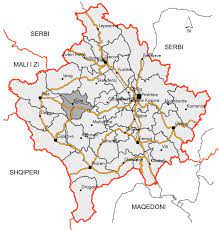                                               Fig 1. Lokacioni i K. Klinës në hartën e KosovësKlima -në komunën e Klinës ka karakteristikat e klimës së butë kontinentale, me ndikim të klimës mesdhetare. Temperatura mesatare e ajrit është 11.3˚C. Në korrik arrihet temperatura maksimale absolute prej 37.6˚C, ndërsa ne shkurt temperatura minimale absolute prej ‐11,8˚C. Amplituda mesatare është 46.1˚C. Në këtë rajon për shkak të ndikimit të mediteranit i cili depërton me anë të lumit Drini i Bardhë, klima është mjaft e butë dhe nuk ka variacione karakteristike ekstreme në temperaturë të ajrit gjatë vitit. Vlera mesatare vjetore e të reshurave në Klinë është 540 mm. Të reshurat më të mëdha janë në muajin tetor ndërsa më të vogla në janar dhe shkurt. Të dhënat nga IHMK tregojnë se koha e djellosjës në periudhën kohore 2010-16 ishte 1846.50 orë në vitit. Muajt me ndriçim më të gjatë ishin muaji korrik dhe gusht ndërsa me ndriçim më të shkurtër ishin dhjetori dhe janari. Resurset natyrore:Komuna e Klinës ka lloje të ndryshme të tokave të cilat karakterizohen me bonitet të ndryshme (8 kasa të ndryshme të bonitetit). Llojet kryesore të tokave janë: Tokat aluviale të cilat shtrihen rreth luginave dhe lumenjve dhe i takojnë klasat të pare të bonitetit. Përdoren për kultivimin e produkteve të ndryshëm bujqësore. Pos tokës si burim natyror, në Komunën e Klinës janë prezentë edhe burime tjera të cilat mund të përdoren për zhvillim ekonomik: Thëngjilli - gjenden mes komunave Klinë dhe Istog, në lartësi 400 – 500m mbi nivelin e detit. Këto shtratimet të thëngjillit kryesisht gjenden ndërmjet hapësirës së Klinës në jug, Jashanicës në lindje, Tuçepit në veri dhe Drinit të Bardhë në perëndim. Boksiti - Shtresat e boksitit gjenden afro 10 km në jug – lindje të qytetit të Klinës, në brez kodrinor. Ky territor përfshin një sipërfaqe prej 15 km². Zhavorri dhe rëra - gjendet kryesisht në jug të Klinës, përkatësisht në territorin e fshatit Volljakë, buzë bregut të djathtë dhe të majtë të Drinit të Bardhë dhe përfshinë një sipërfaqe prej 40ha në bregun perëndimor dhe 20ha në bregun lindor të lumit Drini i Bardhë. Argjila për tulla - gjendet në perëndim të qytetit të Klinës, përkatësisht në territorin e Jagodës, ne afërsi të hekurudhës dhe 2 km larg rrugës Prishtinë – Pejë. Trashësia e shtratimit të argjilës sillet prej 6-18.6 m. Si resurs i veçanet janë pllakat të gurit, të cilat janë edhe identifikuese të Komunës së Klinës, të cilat nxirren në lokalitete të ndryshme. Me qëllim të ruajtjes së biodiversitet si dhe diversiteti kulturorë në Komunën e Klinës janë shpallur zona të mbrojtura të cilat i takojnë kategorive të ndryshëm. Në aspektin e mbrojtje së natyrës zonat më të rëndësishme janë ato të cilat i takojnë Kategorisë III sipas IUCN-së (monumente natyrore), janë; Ujëvara e Mirushës, Rrjedha e Lumit Klina, Gryka e Lumit Klina, Burimi i ujit mineral në Dresnik, shumë komplekse të drunjëve të vjetër dhe monumente kulturore. Pyjet - Një pjesë mjaft e madhe e Komunës së Klinës është e mbuluar me pyje, të cilat përfaqësohen nga lloje të ndryshme të dushkut, përkatësisht nga bashkësia pyjore e shpardhit dhe qarrit (Quercetum frainetto-cerris scardicum) dhe më rrallë edhe nga bashkësia pyjore e bungë‐buti me qarr (Quercetum pubescentis‐cerris). Këto janë bashkësi klimatogjene që shtrihen lartësi mbidetare prej 400 deri 750 m në tërë territorin e Kosovës. Këto pyje dominohen nga llojet si: shpardhi (Quercus farnetto), qarri (Quercus cerris), bungë‐buti (Quercus pubescent) dhe në vartësi nga lartësia mbidetare, baza gjeologjike, ekspozicioni, etj., këtyre iu bashkëngjiten edhe bungbuta (Quercus pubescens), frashëri i bardhë (Fraxinus ornus), mollëviçja (Sorbus torminalis), kreka (Acer campestre), molla florentinë (Malus florentiana), Bungu (Quercus petrea), shkozë (Carpinus sp.), etj.Pos pyjeve të larta dhe atyre të ulëta në Komunën e Klinës gjenden edhe shkurraja të ndryshëm, përkatësisht bashkësia bimore e dëllinjës (Astero‐Juniperetum oxycedri), të dominuar nga dëllinja (Juniperetum oxycedri). Në zonat rreth lumenjve po ashtu zhvillohet vegjetacioni i drunjtëve të lartë dhe shkurreve, përkatësisht bashkësive bimore të shelgut të bardhë (Salicetum albae fragilis), shelgu i kuq (Salicetum purpurea), verri i zi (Alnetum glutinosae). Këto bashkësi dominohen nga llojet e shelgut të bardhë (Salix albae), verrit të zi (Alnus glutinosae), plept (Populus ps.), shelgut të kuq (Salix purpurea). Këto bashkësi bimore janë nën ndikimin e drejtpërdrejtë aktorit antropogjen (Rexhepi 1994). Sipas klasifikimit “Corine Land Cover 2006” tokat pyjore në Komunën e Klinës zënë 26.68% të sipërfaqes së komunës dhe janë të klasifikuara si: pyje gjetherënëse (22.95%) dhe zonat tranzitore nga pyjet në shkurraja (3.73%)PopullsiaSipas të dhënave të regjistrimit të ASK 2011, Komuna e Klinës  kishte 38496 banorë, ndërsa sipas vlerësimeve të ASK 2021, numri I banoreve është 40490, shih tabelen. 1. Migrim ndërkombëtarë i popullisë në Komunën e Klinës zënë një shkallë të lartë në krahasim më migrimin vendor. Bilanci i migrimit të përgjithshëm është -738 (tabela 2).Tabela 2: Migrimi për vitin 2021 në Komunën e KlinësGjendja e mjedisit dhe e biodiversitetitNë komunën e Klinës aktivitet të ndryshme humane ndikojnë drejtpërsëdrejti në gjendjen e mjedisit, përfshirë këtu ndikimin në ekosisteme. Për shkak të degradimit të ekosistemeve vjen deri te ulja e kualitetit në mjedis, zvogëlimi i mundësisë së përdorimit të biodiversitetit për zhvillim ekonomik, si dhe zvogëlimi i mirëqenës së popullatës humane. Faktorët që me së shumti kanë ndikuar në uljën e cilësisë së mjedisit në Komunën e Klinës, janë;Zënia e tokës- zgjerimi zonave të banimit, ndërtimet pa leje, ndërtimi i rrugëve të reja dhe zgjerimi i atyre ekzistuese, ndërtimet për qëllime komerciale janë disa nga aktivitetet humane që qojnë në zënien e tokës në Komunën e Klinës. Degradimi i  lumenjve-shpesh përgjatë lumenjve në Komunën e Klinës hasen ndërtime të ndryshëm, devijime të shtretërve të lumenjve, ose edhe nxjerrje e rërës. Këto ndryshime rezultojnë me daljen e lumit nga shtrati dhe vërshime, sidomos në stinën e pranverës dhe vjeshtë kur edhe ka më së shumti reshje. Vërshimet sjellin dëme të konsiderueshme materiale. Ujërat e Zeza- ujërat e zeza nga amvisëria por dhe nga aktivitetet e ndryshëm industriale, nuk trajtohen paraprakisht, ato derdhen drejt për së drejti në lumenj. Shkaktojnë dëme në mjedis, dëmtim të peizazhit, florës dhe faunës si dhe dëme në shëndetin e njeriut.Bujqësia- Komuna e Klinës ka një sipërfaqe të madhe ku kultivohen produkte bujqësore, për rritjen e të cilave përdoren plehra artificiale si dhe pesticide të ndryshëm. Ndikimi i plehrave dhe pesticideve është i shumëfishtë, duke filluar nga ujërat nëntokësore, ujërat sipërfaqësore, tokë, në florë dhe faunë si dhe në shëndetin e njeriut.Mbeturinat- një sasi e konsiderueshme e mbeturinave në Komunës së Klinës hedhen jashtë deponive, si p.sh. përgjatë lumenjve dhe përroskave, dhe vendet të ndryshme. Mbeturinat ndikojnë në peizazhin e zonës në florë dhe faunë, si dhe në shëndetin e njeriut. Gjatë vitit 2021 janë identifikuar 31 deponi ilegale te mbeturinave. Eksploatimi i gurit dhe gurthyesit: janë një faktor tjetër shqetësues në Komunën e Klinës të cilët shkaktojnë probleme të mëdha në mjedis, sidomos në peizazhin e zonës, por edhe në shëndetin e njeriut. Prerja Ilegale e pyjeve-në një pjesë të madhe të sipërfaqes pyjore të Komunës së Klinës hasen aktivitete të prerjes ilegale të pyjeve. Këtë ndikojnë si në zvogëlimin e sipërfaqes së pyjeve por edhe në uljen e cilësisë së tyre. Dëmtimi i ekosistemeve pyjore ka ndikim edhe në ekosisteme tjera, por edhe në florë dhe faunën, si dhe peizazheve të zonës.Biodiversitet- Komuna e Klinës ka një diversitet të larmishëm biologjik. Në kuadër të florës përfshihen shumë lloje bimore të gjethërenseve drurore, shkurreve dhe pjesë e vogël halore. Në mesin e bimëve të pranishme në Komunën e Klinës janë edhe bimët mjekësore dhe aromatike të cilat paraqesin në interes të veçantë në aspektin ekonomik. Disa prej tyre si; shpardhi (Quercus farnetto), qarri (Quercus cerris), bungë‐buti (Quercus pubescent) dhe xxx (Quercus petrea), Quercus farnetto, Quercus petraea, Rosa canina, Rumex crispus, Salvia sclarea, Sedum maximum, Senecio vulgaris, Silene viridiflora, Stachys officinalis, Stachys scardica, Stellaria holostea, Tanacetum vulgare, Teucrium chamaedrys, Trifolium angustifolium, Trifolium medium, Trifolium montanum, Trifolium pignati, Thymus sp., Ulmus minor, Urtica dioica, Verbascum sp., Veronica chamaedrys, Vicia sativa etj.  Disa lloje bimore në Komunën e Klinës, ose në kufi të kësaj komune me komunat tjera (zona e Mirushës) janë lloje endemikët e Ballkanit, si p.sh.: boshtra evropiane (Forsythia europaea), bari i zgjebes (Scabisa fumaroides) moltkia Dorflerit (Moltkia doerfler), asteri Shqiptar (Aster albanicus), poligala e Dorflerit (Polygala doerfleri), gjineshtra e Hasertit (Genista hassertiana), halaçia e Sendtnerit (Halascya sendtneri), dioskorea e Ballkanit (Dioscorea balcanica), skutelaria lindore (Scutellaria orientalis), rrushqyqja e serpentine (Sedum serpentini), pendëkaposhi I Majorit (Stipa mayeri), veronica e Andrasovskit (Veronica andrasovskyi, Malus florentina, Moltkia doerfleri). Me qëllim të mbrojtjes së këtyre llojeve zona e Mirushë është shpallur zonë e mbrojtur “Monumenti i Natyrës me rëndësi të veçantë”	Në Komunën e Klinës jetoje lloje të ndryshme të insekteve, shtazëve kurrizores siç janë lloje të ndryshëm të peshqve, ujë-tokësorëve, zvarranikëve, Shpendët dhe  gjitarët. Prej gjitarëve janë; derri i egër (Sus scofa), vjedulla (Meles meles), lepuri (Lupus europeus), ketri (Scirius Vulgaris), ujku (Canis lupus), macja e egër (Felis sylvestris), sqarthi (Martes martës) iriqi (Erinaceus europaeus), etj. Të dhënat mbi ekonominë lokaleBujqësia - Klina hyn në zonën intensive për nga mundësitë e zhvillimit të bujqësisë, pasi që 87.7% e sipërfaqes është nën 600 metra të lartësisë mbidetare. Tokë bujqësore është 95%, vetëm 4.9% janë toka jopjellore. Në strukturën e tokave bujqësore dominojnë arat me 12,734 ha, pyjet me 12,735 ha, livadhet me 2,184 ha, kullosat me 2,043 ha etj.Duke marrë për bazë pozitën gjeogrfike dhe cilësinë e tokës sipas Drejtorisë së Bujqësisë së Komunës së Klinës realizimi i te mbjellurave te planifikuara për vitin 2022 është më sa vijon, shih tabelen 3.Tabela.3. Realizimi i te mbjellurave për vitin 2022Turizmi lokal: Natyra e larmishme në Komunën e Klinës me peizazhe të bukura si luginat e lumenjve, ujëvarat e Mirushës, shpellat, fauna dhe flora, pyjet, klima, si dhe trashëgimia kulturore (kullat, mullinjtë, xhamitë, kishat etj.), janë vlerat cilat turizmin e bëjnë një sektor potencial për zhvillimin ekonomik të kësaj komune. Komuna planifikoj të zhvilloj eko‐turizmin, si formë e turizmit të qëndrueshëm i definuar dhe agroturizmi, turizëm rural dhe turizmi kulturor.Klina është e njohur për bukuritë e saj natyrore. Rrjedhimisht, ka potencial të madh për zhvillimin e turizmit rekreativo-turistik. Parku “Ujëvarat e Mirushës” është një ndër zonat më bukura dhe interesante të natyrës së Republikës së Kosovës. Ky park shtrihet në territorin e komunave: Klinë, Malishevë dhe Rahovec. Saktësisht gjendet në jug të maleve Gremnik, në të dy anët e rrjedhës së lumit Mirusha. Sipërfaqja e këtij parku është 598.4 ha. Lartësia mbidetare e parkut është 340-600 m.Institucionet publike: Administrata Publike- Sherbimet administrative kryesore në nivel të komunës janë të përqendruara kryesisht ne qendrën urbane pra ne Klinë, ku përfshihen shërbimet e kuvendit Komunal dhe drejtorit me zyrat përkatese, Qendra për Punë Sociale, Qendra per rexhistrimin e automjeteve, post telekomi , bankat dhe filalet e bankave .Në zonat rurale shërbimet adminsitrative ofrohen ne 13 zyre te gjendjes civile. Sipas te dhënave te fundit te ne dhjetor te vitit 2021 ne administraten Komunale janë të punësuar 123 punonjës , ne sektorin e arsimit 647 punonjës dhe ne sektorin e shëndetësisë janë të punësuar 136 punonjës. Shih Fig.2. 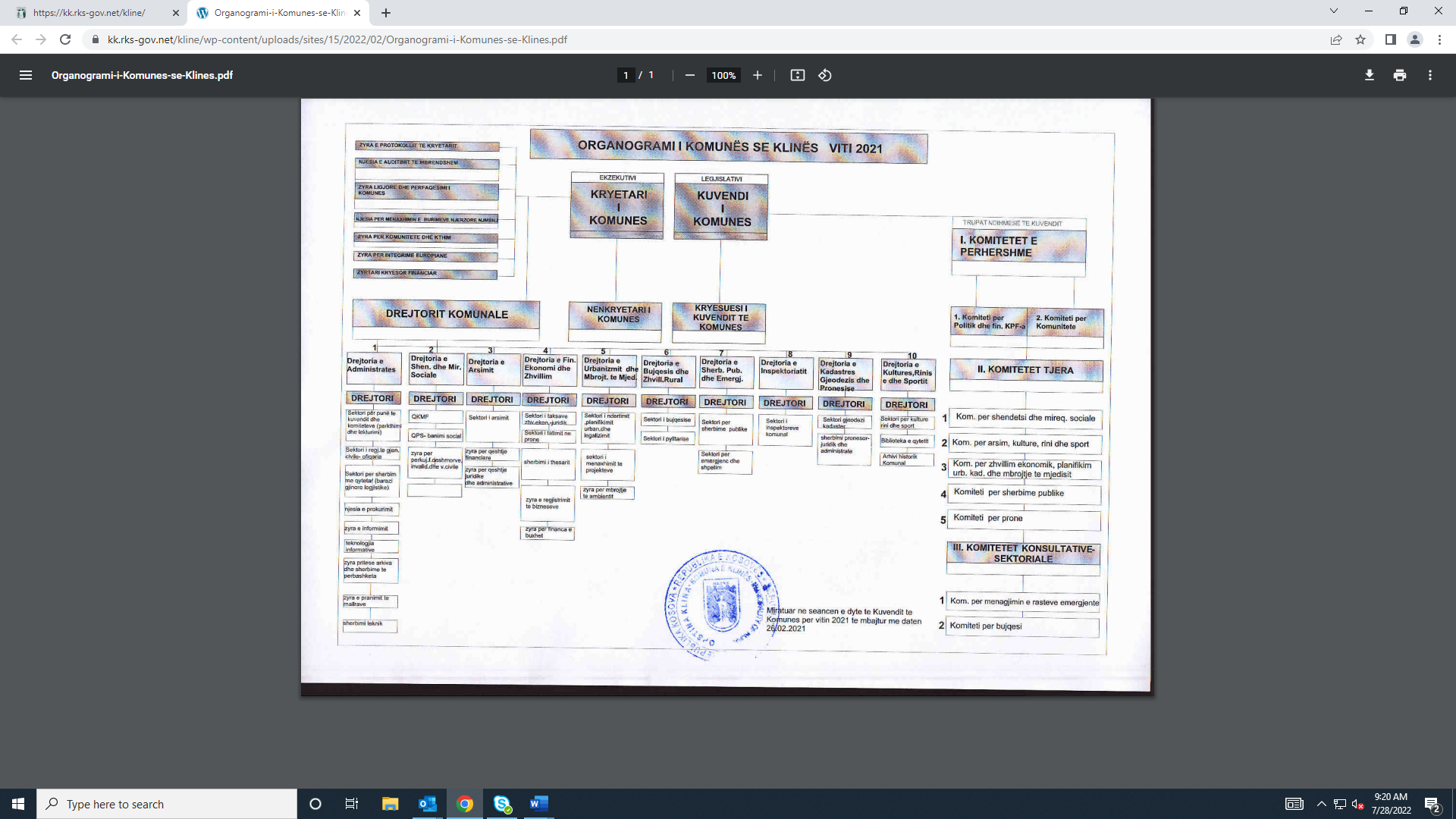             Fig.2. Struktura organizative e Administratës së Komunës së KlinësArsimi: Sistemi arsimor në komunën e Klinës është e organizuar në tri nivele: arsimin fillor (klasët I – V), arsimin e mesëm të ulët (klasët VI – IX) dhe arsimin e mesëm të lartë (klasët X – XII). Në komunën e Klinës arsimi është i organizuar në 29 institucione shkollore. Prej tyre 1 çerdhe, 26 shkolla të nivelit fillor dhe mesëm të ulët dhe 2 shkolla të nivelit mesëm të lartë.Sipas Drejtorisë së Arsimit te Komunës së Klinës ne vitin 2022 Komuna e Klinës ka 7055 nxenës dhe dhe 647 punonjes arsimor.shih tabelen 4.Tabela 4. Vijueshmeria e nxënësëve në mësim për vitet 2018-2021Shëndetësia: Shërbimet shëndetësore në Komunën e Klinës organizohen në tri nivele të institucioneve:Qendra Kryesore të Mjëkesisë familjare (QKMF) në Klinë Qendra mjeksore familjare në fshatrat Zllakuqan,Ujmirë, Sverkë dhe 11 Ambullanca në fshatrat Budisalc, Jagodë,Drenoc,Grabanicë, Volljak, Gllarevë, Caravik,  Jashanicë e Eperme dhe Shtupel.Qendra Kryesore e mjekësisë familjare “Nëna Tereze” ne Klinë është institucioni kryesor shëndetësor ne Komunë. Ne kuadër te këtij institucioni përpos kujdesit primar shëndetsor ofrohet edhe shërbimi i ndihmës së shpejt ,praktikes se përgjithshme ,shërbimi internist , i pediatrisë,i ORL-së , shërbimi i vakcionimit. Sherbimi shëndetsor dytësor me i afërt ofrohet në Spitalin regjional në Pejë. Numri i të punësuarit në Qendrat e Mjekësisë Familjare sipas profesioneve në komunën e Klinës në vitin 2019 ishte 148. Prej tyre, 31 mjekë, 1 farmacist, 86 infermierë dhe 30 punëtorë shëndetësorë.Dokumentet relevante komunaleDokumentet relevante që lidhën me fushën e mjedisit të aprovuara në Komunën e Klinës  janë; Plani Zhvillimor Komunal i Komunës së Klinës 2014-2021Plani Lokal i Veprimit Mjedisor Plani i Veprimit – Shërbimet e ekosistemit dhe investimet intelegjente në Komunën e Klinës 2021-2025Harta zonale- 2020-2028- Një ndër qëllimet e para të Hartës Zonale të Komunës së Klinës, është përmbushja e kërkesës ligjore, e cila obligon komunën për hartimin e HZK-së dhe e cila është rezultat i zbatimit të projektit të reformës së integruar ligjore, që ka filluar për t’u zbatuar, me aprovimin e ligjit të ri të planifikimit Ligji Nr. 04/L-174. Qëllimi tjetër i rëndësishëm i Hartës Zonale të Klinës është të sigurojë zhvillimin e qëndrueshëm dhe të baraspeshuar të planifikimit hapësinor për tërë territorin e komunës së Klinës, e cila do krijojë bazat e qeverisjes së mirë, shfrytëzimit të përshtatshëm të tokës, mbrojtjes së mjedisit dhe trashëgimisë kulturore dhe natyrore. Gjendja ekzistuese e menaxhimit të mbeturinave Të dhënat për mbeturina në komunëGjenerimi dhe kompozicioni i mbeturinave:Nga të dhënat e Raportit për gjendjen e mbeturinave në Kosovë, i hartuar në AMMK, për vitin 2021 dhe 2018, kemi këtë gjendje të menaxhimit të mbeturinave të gjeneruara, grumbulluara dhe të deponuara në Komunën e Klinës, shih tabelen 5. Përbërja e fragmentimit të mbeturinave në Komunën e Klinës pas vlerësimit kemi këtë përbërje tabelen 6. (ju lutem ne tabel te vihet vitit i analizimit te kompozicionit te mbeturinave dhe nga cila organizat eshte bere. Apo kjo analize eshte bere nga zyra e Komisionit Evropian ne nivel vendi dhe eshte marr si krahasim edhe per Klinen ne vitin 2015/2016.Tabela 6. Kompozicioni i mbeturinave në Komunën e Klinës Mbeturinat komunale si mbeturina te reciklueshme nga bilanci i përgjithshëm i shprehur në % janë të paraqitura në tabelen 7. Shërbimi i grumbullimit dhe transportit të mbeturinave Operatorët e shërbimit të grumbullimit dhe transportitKomuna e Klinës për menaxhimin e mbeturinave ka autorizuar KRM”Ambienti”, njësia në Klinë. Ky operator grumbullon mbeturinat nga ekonomitë familjare, bizneset dhe institucionet në komunë dhe i transporton për deponim në deponinë sanitare rajonale në Sferkë(Komuna Pejë).Operatori i njëjtë kryen edhe shërbimin e grumbullimit të mbeturinave masive dhe të ndërtim rrënimit edhepse për veprimtarinë e fundit nuk posedon licencë valide.Në komunë të Klinës oprojnë edhe operatorë tjerë të riciklimit të cilët nuk janë të formalizuar dhe veprojnë jashtë sistemit legal. Mbulimi me shërbim:Mbulimi më shërbim për menaxhimin e mbeturinave në Komunën e Klinës për ekonomit familjare është 97.9%. Prej numrit të përgjithshëm të EF që është 5843, sherbehen 5,721 EF. Shih tabelen 10. Tipologjia e ofrimit të shërbimit:Tipologjia e ofrimit të shërbimit dhe frekuenca në zonën urbane dhe rurale janë të paraqitura në tabelen 16 më poshtë.  Ofrimi i shërbimit për grumbullim të mbeturinave në Komunën e Klinës është e ndarë dy zona: zona urbane qendra, dhe zona rurale. Në qytet mënyra predominante e shërbimit është me kontejnerë të përbashkët ndërsa në zonën periurbane dhe rurale forma e shërbimit është derë më derë. Frekuenca e shërbimit për zonën urbane është 1 – 2 herë në ditë varësisht nga sezona dhe fluksi i gjenerimit të mbeturinave ndërsa në zonën rurale mbeturinat grumbullohen një herë në javë. Sa i përket infrastrukturës ndarëse ajo nuk ekziston në komunë dhe mbeturinat hedhen në kontejnerë/shprta në mënyrë të përzier dhe si të tilla grumbullohen nga operatori. Asetet e hudhjes, grumbullimit dhe transportit të mbeturinave komunale:Në tabelën në vijim janë listuar të gjitha asetet që janë në përdorim në Komunën e Klinës, në funksion të hudhjes, grumbullimit dhe transportit të mbeturinave komunale. Në Klinë mjetet e hudhjes së mbeturinave janë shportat 120l si dhe kontejnerët 1.1m3. Gjendja e këtyre pajisjeve të hudhjes nuk është e mirë dhe se nevojiten investime të vazhdueshme në ripërtëritjen e tyre.  Mjetet për transportin e mbeturinave (kamionët) dhe mjetet tjera të grumbullimit dhe transportit të mbeturinat komunale, që janë nën menaxhimin e KRM”Ambienti”, janë paraqitura në tabelen 14. Operatori i shërbimit ka në dispozicion një autopark të konsiderueshëm prej 8 kamionëve 2 prej të cilëve nuk janë në gjendje të mirë operative. Disa nga kamionët janë të vjetër më shumë se 10 vite dhe si të tillë kanë defektë më të shpeshta dhe harxhim të karburanteve dhe lirim të gazrave serrë.Rishikimi i implementimit të planit Komuna e Klinës në planin e menaxhimit të mbeturinave 2016-2021, ka pasur 15 objektiva kryesorë të ndarë në të shërbimit, dhe institucional.Në tabelën në vijim janë pasqyruar më detajisht objektivat e planit, treguesit e suksesit, caqet e planifikuara, realizimin e tyre, si dhe janë dhënë komentet konkrete për secilin objektiv. Në përgjithësi rezultatet e realizimit të caqeve janë modeste për shkak të mungesave infrastrukturore dhe kapaciteteve institucionale. Sido që të jetë ky rishikim i PKMM aktual, duhet të na shërbej si një mësim dhe si orientim për hartimin e PKMM në vijim, me qëllim që të adresohen qartë rrethanat dhe arsyet që kan ndikuar në mospërmbushjen e objektivave.Performance e shërbimitEfikasiteti i stafit të ofruesit të shërbimeve:Stafi i ofrueseve të shërbimeve në Komunën e Klinës përfshinë stafin direkt, indirekt dhe administrative. Numri i stafit të përgjithshëm të cilët ofrojnë shërbime në menaxhimin e mbeturinave është 36.shih tabelen 16 . Numri i stafit total është 36 dhe raporti staf direkt staf administrative është 21 / 15. Në përgjithësi efikasiteti i stafit të KRM Ambienti në komunën e Klinës nuk është i favorshëm sidomos nëse treguesi kalkulohet për konsumatorë të shërbyer që shpalos mbistafim (joefikasitet të theksuar operativ). Performanca e aseteve të grumbullimit dhe transportit:Performanca e mjeteve teknikë, kamioneve të menaxhuar nga KRM”Ambienti” për vitin 2021 është paraqitur në tabelen 17. Konsumi i mesatar i naftës është 4,86 l/ton për mbeturina të grumbulluara.Performanca financiare e MMShpenzimet e shërbimit të MMShpënzimet e shërbimit të menaxhimit të mbeturinave përfshinë shpënzimet e pagave, shpenzimet e materialit direkt dhe amortizimi (shih tabelën 18). Struktura e shpenzimeve për ofrimin e shërbimeve shpalos faktin se shumica dërmuese e shpenzimeve shkojnë në paga dhe shpenzime administrative ndërsa amortizimi është shumë i vogël për shkak të aseteve të vjetëruara. Operatori duhet të përmirësoj efikasitetin e operimit për të siguruar fonde shtesë për investime të ripërtëritjes kapitale.  Të hyrat dhe arkëtimi i ofrimit të shërbimeve të MMFaturimin e shërbimit për menaxhimin e mbeturinave në komunën e Klinës e bënë KRM ”Ambienti” ndërsa arkëtimi bëhet përmes njësisë së inkasantëve dhe formave tjera të pagesës përfshi edhe përmbaruesve privat. Sipas raportit vjetor për menaxhimin e mbeturinave për të hyrat dhe arkëtimin janë të paraqitura në tabelen 19. Amvisëritë janë kategoria më e rëndësishme e të hyrave 67.8 % e pasuar nga bizneset 20.5% dhe institucionet 11.7%. Shkalla e arkëtimit është 87.4 % ndërsa për amvisëri ajo është 88.3%. Mbulimi i kostove dhe efikasiteti i operimitMbulimi i kostove dhe efikasiteti i operimit për KRM “Ambienti”, për vitin 2021, janë paraqitur me sa vijon, shih tabelen 20. Sistemi nuk mbulohet me të hyra nga kosto dhe kjo imponon që të përmirësohet performanca e të hyrave dhe të kostove sidomos në dritën e inflacionit.Infrastruktura për ndarje, riciklim dhe deponim të mbeturinaveQendrat e transferit dhe të riciklimitNë Komunën e Klinës nuk ka ndonjë qëndër të transferimit dhe reciklimit, edhepse në një formë ishin të përcaktuara sipas PKMM për vitin 2017-2021 (ndërtimi i transfer stacionit të përbashkët me komunën e Istogut). Mbeturinat e grumbulluara nga KRM”Ambienti”, dergohen në deponinë Sanitare në Sferkë të Thatë.  DeponiaKomuna e Klinës nuk ka dhe as nuk menaxhon më ndonjë deponi të mbeturinave. Mbeturinat e grumbulluara nga KRM”Ambienti”, dergohen në Deponin Sanitare në Sferkë të Thatë, që është në territorin e Komunës së Pejës.   Menaxhimi i kategorive tjera të mbeturinaveJep të dhënat esenciale se si menaxhohen kategoritë e mëposhtme të mbeturinave:Menaxhimi i mbeturinave të vëllimshme- në komunën e Klinës nuk ka ndonjë vend të dedikuar për hedhjen e tyre. Grubullimin dhe deponimin e tyre nga lokalitete të ndryshme e bënë KRM“Ambienti”, Njësia në Klinë.Menaxhimi i mbeturinave nga ndërtim demolimi- Akoma nuk ekziston një formë e veçant e trajtimit të mbeturinave nga ndërtim demolimi. Nuk është përcaktuar as lokacioni për menaxhimin e mbeturinave nga ndërtim demolimi! Menaxhimi i mbeturinave shtazore- nuk ka trajtim të veçant për këtë lloji të mbeturinave përveç se deponohen në deponinë sanitare në Sverkë nga ana e KRM “Ambienti”, njësia në Klinë. Kemi edhe shumë raste kur keto mbeturina hudhën në pjesë të ndryshme të natyrë. Nuk ka të dhënat për mbeturinat shtazore.Menaxhimi i mbeturinave medicinale- meturinat  të gjeneruara nga kujdesi primar (QKMF, QMF dhe Ambullanta) trajtohen nga operator privat apo KRM”Ambienti”, me të cilin drejtoria e shëndetsisë ka kontratë për trajtimin dhe asgjësimin e mbeturinave medicinale!!!!Menaxhimi i kategorive tjera të mbeturinave- zakonisht në këtë kategori janë të përfshira mbeturinat të cilët mblidhen nga operatoret privat dhe të cilat janë mbeturina të reciklueshme. Nuk ka të dhëna për numrin e operatoreve privat që merren me reciklimin dhe trajtimin e ketyre mbeturinave!!Objektivat e MM dhe plani operacionalVizioni i MMKomuna e Klinës, është një komunë e cila promovon menaxhimin e qëndrueshëm të mbeturinave të bazuar në parimet e ekonomisë qarkore me synim mbrojtjen e mjedisit, prezervimin e resurseve natyrore dhe zhvillimit ekonomik lokal!Komuna e Klinës  synon që të ofrojë shërbime të menaxhimit të mbeturinave gjithë qytetarëve të saj. Krahas këtij veprimi komuna synon që të ngrisë kualitetin e shërbimeve duke bashkëpunuar më qytetarët e saj dhe akterët tjerë relevant. Duke promovuar konceptin 3R dmth zvogëlim, ripërdorim, dhe riciklim komuna synon që gradualisht të fillojë të ndajë mbeturinat (nga ekonomi familjare, tek shkollat dhe institucionet, dhe biznese), të edukojë qytetarët rreth përfitimeve për ndarje të mbeturinave dhe të krijojë infrastrukturë për zhvillim ekonomik lokal, pra të krijojë mundësi qytetarëve që të krijojnë biznese financiarisht të qëndrueshme në sektor. Përfundimisht, komuna synon që të krijojë një mjedis më të pastër për qytetarët e saj, gjë që do të ndikonte në ngritjen e mirëqenies për qytetarë. Objektivat dhe caqet e MMFormati i standardizuar i PKMM përmban pesë objektiva të paraqitur në tabelën e mëposhtme:Objektivi 1: Parandalimi dhe reduktimi i krijimit të mbeturinaveParandalimi dhe reduktimi i gjenerimit të mbeturinave shkon në linjë me hierarkinë e prioriteteve të menaxhimit të mbeturinave të sanksionuar me ligj dhe strategji. Direktiva kornizë e BEs për menaxhim të mbeturinave kërkon në mënyrë mandatore që planet lokale të vendeve anëtare të përmbajnë objektiva masa dhe aktivitete që promovojnë parandalimin dhe reduktimin e gjenerimit të mbeturinave pasi që këto masa dhe aktivitete janë efektive në terma të kostove implementuese, kanë ndikim pozitiv mjedisorë, i ruajnë resurset natyrore dhe me efekteve tjera pozitive direkte dhe indirekte.Komuna e Klinës është e përkushtuar që të bëjë hapa të vendosur në parandalimin respektivisht reduktimin e gjenerimit të mbeturinave. Parandalimi dhe reduktimi i gjenerimit të mbeturinave shkon në linjë me hierarkinë e prioriteteve të menaxhimit të mbeturinave të sanksionuar me ligj dhe strategji. Masat dhe aktivitetet për zbatimin e Objektivit 1Riorganizimi i shërbimit për të mundësuar zbatimin e tarifave me bazë matjen:Mënyra e organizimit të tanishëm të shërbimit përveq bizneseve të mëdha dhe institucioneve nuk bazohet në matjen e mbeturinave të gjeneruara për grumbullim. Edhe tek rasti i grumbullimit derë më derë për amvisërit në zonat rezidenciale dhe rurale prap nuk bëhet matja për amvisëri të shërbyer. Kjo mënyrë e shërbimit e pamundëson zbatimin e tarifave në bazë të matjes dhe si e tillë duhet të transformohet. Poashtu ofruesit e shërbimeve nuk e kanë teknikën e as kapacitetin për ta zbatuar volumetrinë. Për të riorganizuar shërbimin komuna do të bëjë:Planin e riorganizimit të shërbimit i cili do të mundësoj zbatimin e matjes së mbeturinave në pikën e grumbullimitSigurimi i infrastrukturës për matjen e gjenerimit të mbeturinave të grumbulluaraTrajnimi i stafit të ofruesit të shërbimeve për të zbatuar skemën PAYT.Zbatimi i tarifave volumetrike bazuar në matjeTarifat aktuale janë të përcaktuara në bazë të sasisë së paramenduar të gjenerimit të mbeturinave për amvisëritë dhe bizneset. Problemi me këto tarifa është se nuk e promovojnë reduktimin e gjenerimit të mbeturinave përmes pagesës ndërsa disa konsumatorë me gjenerim më të madh përfitojnë nga pagesa më e ulët se kostoja e shërbimit. Për të kaluar në tarifat volumetrike do të zbatohen aktivitetet sa vijon:Kalimi i tarifave të shërbimit në bazë të matjesAzhurnimi i softuerit të faturimit që të mundësoj tarifat e bazuara në matjeZbatimi i tarifave PAYTNxjerrja e pakos stimuluese për bizneset me „zero ambalazhim“ dhe “zero mbeturina”:Komuna ka interes që të zhvilloj ekonomi lokale të bazuar në ekonomi qarkore dhe bazë të qendrueshme. Ideja është që këto biznese të veprojnë në drejtim të minimizimit dhe reduktimit të mbeturinave. Në vendet e BEs dhe më gjerë po hapen dyqane të cilat shesin produktet e tyre pa ambalazhim si dhe restorantet të cilat i kompostojnë mbeturinat e tyre nga ushqimet. Ideja është që këto dyqane të jenë më konkurente me çmime më të lira të cilat do i bënin atraktive për konsumatorët. Poashtu konsumatorët me vetëdije më të lartë mjedisore do tu ofrohej mundësia që të i kryenin furnizimet në këto dyqane.Komunat do të luaj rolin e sajë që të i promovoj këto biznese dhe përmes lehtësimeve fiskale të e lehtësojnë afarizmin e tyre. Disa nga masat të cilat do ti ndërmerr komuna janë:Studimi i mënyrës së futjes së stimujve fiskal dhe kostove dhe përfitimeveFutja e stimujve të përshtatshëm fiskal përfshi tarifat preferenciale;Analizë e zbatimit të prokurimit të gjelbër për këto subjekte;Shpërndarja e komposterëve për shtëpi rezidenciale dhe restorante “zero mbeturina”:Komuna do të shpërndaj falas apo me bashkë-financim komposterë individual per të reduktuar mbeturinat e hudhura në kontejnerët apo shportat që grumbullohen dhe transportohen nga operatori. Tabela 23: Shpërndarja e komposterëve për shtëpi rezidenciale dhe restorante “zero mbeturina”:Rritja e ndërgjegjësimit të konsumatorëve për çështjet e minimizimit dhe reduktimit të gjenerimit të mbeturinave përmes fushatave informuese.Komuna në mënyrë kontinuale do të organizoj fushatë informuese për qytetarët bizneset dhe institucionet mbi rëndësinë e parandalimit dhe reduktimit të gjenerimit të mbeturinave si dhe këshillat për ta arritur këtë objektivë.Objektivi 2: Ripërdorimi dhe riciklimi i mbeturinaveFokusi primar i këtij objektivi ka të bëjë me ripërdorimin dhe riciklimin e mbeturinave komunale si dhe kategorive tjera të mbeturinave nën kompetencë komunale me theks të veqantë në MND, mbeturinat e vëllimshme dhe mbeturinat komerciale. Komuna përmes këtij objektivi do ti adresojë edhe menaxhimin e mbeturinave nga kujdesi shëndetësor edhe mbeturinat me prejardhje shtazore nga therrëtoret dhe industria e përpunimit të mishit. Edhepse gomat, produktet elektrike dhe elektronike, bateritë etj., nuk janë kompetencë komunale, megjithatë duke iu referuar kuadrit ligjorë dhe praktikave të jashtme, komuna do të organizoj skemën e grumbullimit të organizuar të këtyre mbeturinave në kuadër të skemës së përgjegjësisë së zgjeruar të prodhuesit. Masat e këtij objektivi do të jenë të ndara në dy faza, duke zbatuar në fazën e parë zgjidhje kalimtare që kanë qëllim normalizimin e menaxhimit të kategorive të ndryshme të mbeturinave në masën më optimale të mundshme për të menaxhuar situatën. Në fazën e dytë komuna do të shfrytëzoj infrastruktura adekuate rajonale (ndërkomunale) të riciklimit që pritet të përfundohet dhe e cila parashihet në strategjinë e mbeturinave 2021 – 2030 dhe planin e veprimit 2021 – 2024. Tabela në vijim jep kornizën strategjikë për objektivin 3 së bashku me disa masa aktivitete të propozuara: Analiza e potencialit të gjenerimit, kompozicionit dhe riciklimit të mbeturinave në komunëParashkimiet demografike në tabelën e mëposhtme janë marrë nga ASK dhe janë të ndara në zonën urbane dhe rurale. Parashikimi i gjenerimit të mbeturinave dhe kompozicionit të tyre është dhënë në tabelat në vijim i bazuar në studimin e kompozicionit të mbeturinave. Në tabelën në vijim janë dhënë caqet preliminare të komunës karshi ripërdorimit / riciklimit të fraksioneve të riciklueshme jodegraduese si letra, plastika, qelqi dhe metali si dhe mbeturinat biodegraduese.   Megjithatë për caqe më të sakta të ripërdorimit dhe riciklimit komunat do të zbatoj studimin e gjenerimit dhe kompozicionit si dhe një studim të fizibilitetit të ndarjes së mbeturinave në burim dhe riciklimit.Avancimi i sistemit të ndarjes, grumbullimit dhe riciklimit të mbeturinave komunale:Zgjerimi i shërbimit të ndarjes së mbeturinave në burim:Komuna e Klinës është e përkushtuar që të bëjë ndarjen në burim të mbeturinave komunale si mënyrë për të zbutur presionin mjedisor nga deponimi eksesiv si dhe zhvilluar ekonominë qarkore. Format e ndarjes varen nga faktorë të ndryshëm dhe mund të marrin forma sa vijon:Ndarja në dy fraksione „thatë dhe të lagësht“ me grumbullim derë më derë si dhe me kontejner të përbashkëtNdarja në tre fraksione „recikluese jo-biodegraduese, „biodegraduese dhe reziduale“ me grumbullim derë më derë si dhe me kontejner të përbashkëtNdarja në mbi tre fraksione „letër – qelq – plastikë - metal, „biodegraduese dhe reziduale“ me grumbullim me kontejnerë të përbashkëtForma e ndarjes kushtëzohet nga tipi i vendëbanimit (rezidencial dhe banim kolektiv), kapaciteti buxhetorë, infrastrukturës ricikluese, modelit të operimit e të ngjashme. Megjithatë tipi i ndarjes së mbeturinave do të përcaktohet nga studimi i fizibilitetit të ndarjes dhe riciklimit që do ta zhvilloj komuna.Në tabelën në vijim jepen caqet e ndarjes së mbeturinave në burim:Zbatimi i skemës së grumbullimit të ndarë, transportit dhe riciklimit të mbeturinave të riciklueshme jo të degradueshme: Komuna e Klinës do të zbatoj një studim të fizibilitetit të ndarjes dhe riciklimit si dhe të modelit të operimit të grumbullimit, transportit dhe riciklimit të mbeturinave komunale i cili përfshin si fraksion të ndarë mbeturinat e riciklueshme jo-biodegraduese. Studimi do të bazohet në analizën e kompozicionit, tregun e të riciklueshmeve dhe sektorin e ricikluesve privat dhe poashtu do të marr parasysh kërkesat ligjore dhe politikat kombëtare të menaxhimit të mbeturinave si dhe praktikat më të mira të fushës. Sipas strategjisë së mbeturinave 2021 – 2030 parashihet të zbatohet skema e sistemit të kthimit të depozitës për ambalazhet e pijeve tek prodhuesit dhe tregëtarët e pijeve që paraqet një përqindje të konsiderueshme të këtyre mbeturinave. Poashtu strategjia e mbeturinave parasheh ndërtimin e qendrës rajonale të riciklimit ku do të dërgohen këto mbeturina.Megjithatë deri sa të zbatohet skema e kthimit të depozitës dhe funksionalizohet qendra e riciklimit komuna do të ndërtoj një oborr riciklues për sortimin e mbeturinave dhe kompresimin e tyre në ballo për ti tregtuar te ricikluesit final. Ky oborr mundet të financohet nga komuna apo nga kapitali privat. Komuna syno  të bëjë partneritet me operatorin ekzistues publik apo ndonjë riciklues privat për të operuar me oborrin riciklues.Pra komuna sa i përket mbeturinave të riciklueshme jobiodegraduese do të zbatoj:studimin e fizibilitetit ndërtimi i qendrës së riciklimitzhvillimi i partneritet me operatorin ekzistues apo ricikluesit privat për operimin e kësaj qendreKontraktimin e operatoritZbatimi i skemës së grumbullimit të ndarë, transportit dhe riciklimit të mbeturinave komunale biodegraduese:Ngjashëm si me mbeturinat e riciklueshme jo të degradueshme, komuna do të zbatoj një studim të fizibilitetit të ndarjes dhe riciklimit si dhe të modelit të operimit të grumbullimit, transportit dhe riciklimit të mbeturinave komunale i cili përfshin si fraksion të ndarë mbeturinat biodegraduese. Mbeturinat që do të përfshihen në këtë fraksion do të jenë mbeturinat nga ushqimet, vajrat e përdorura ushqimore, dhe mbeturinat nga parqet, tregjet e gjelbërta dhe hapësirat publike.Sipas strategjisë së mbeturinave secili rajon do të ketë një qendër të kompostimit të centralizuar ku do të dërgohen mbeturinat biodegraduese ushqimore. Megjithatë derisa të funksionalizohet kjo qendër komuna synon të ndërtoj një skemë lokale të kompostimit ku do të ricikloheshin mbeturinat biodegraduese të komunës duke filluar me mbeturinat nga parqet, hapësirat publike dhe tregjet dhe duke shtuar sistemit edhe mbeturinat tjera. Ndërtimi i kësaj qendre mundet të financohet nga komuna apo nga kapitali privat. Komuna synon të bëjë partneritet me operatorin ekzistues publik apo ndonjë riciklues privat për të operuar me këtë qendër.Sa i përket vajrave të përdorura ushqimore komuna do të u kërkoj objekteve gastronomike që i prodhojnë këto vajëra me shumicë të lidhin kontrata valide me operatorët të licencuar të vajërave ushqimore nga MMPHI të cilët do të bëjën grumbullimin e organizuar të këtyre vajrave. Komuna do të organizoj mbikëqyrjen dhe inspektimin e mbarëvajtjes së kësaj skeme të organizimit dhe do të shqiptoj dënime në rast të shkeljeve. Pra komuna sa i përket mbeturinave biodegraduese do të zbatoj:Studimin e zbatimit të modelit të operimit të grumbullimit, transportit dhe deponimit të mbeturinave komunale biodegradueseNdërtimin e skemës lokale të kompostimit në partneritet me ricikluesit privatKontraktimin e operatorit publika apo privat për operimin me qendrën kompostueseInspektimin e lokaleve gastronomike sa i përket zbatimit te kontrates per vajra mbeturinëBashkimin me skemën rajonale të menaxhimit të mbeturinave biodegradueseMenaxhimi i qendrueshëm i mbeturinave të vëllimshme dhe komerciale:Hapja e qendrës së pranimit dhe ripërdorimit: Komuna e Klinës planifikon të hap qendrën e pranimit dhe ripërdorimit të mbeturinave të vëllimshme dhe komerciale. Për hapjen e kësaj qendre komuna do të do ta caktoj lokacionin e përshtatshëm për këtë qëllim. Në këtë objekt qytetarët do të mund të dërgojnë artikujt e panevojshëm të tyre me sa vijon:Mobilje dhe orendi Tekstil dhe veshëmbathjePajisje shtëpiake dhe mbeturina tjera të vëllimshmePërpos këtyre artikujve të panevojshëm qytetarët  munden të dorëzojnë edhe gomat, bateritë, vajrat mbeturinë dhe mbeturina tjera.Komuna do të zbatoj një studimi të fizibilitetit të modelit të operimit të qendrës përmes së cilit do të analizohet dhe do të vendoset se a do ta menaxhoj vetë këtë qendër komuna apo ta angazhoj një operator privat.Menaxhimi i qendrueshëm i mbeturinave nga ndërtimi dhe demolimi:Ligji e mban përgjegjëse komuna për menaxhimin e MND përfshi vendosjen e sisstemit të menaxhimit. Komuna sipas ligjit: e cakton lokacionin e deponisë; e kontrakton shërbimin me operator të licencuar; i cakton tarifat e shërbimit. Ndërtuesit (gjeneruesit) e MND kanë të drejtë që ti ndajnë dhe riciklojnë mbeturinat e tyre në kantierin e punimit si dhe ti transportojnë mbeturinat deri te destinacioni i autorizuar (qendra). Komuna në lidhje me MND do të organizoj shërbimin në dy faza. Në fazën e parë do të ndërtoj qendrën lokale të pranimit dhe riciklimit të MND ndërsa në  fazën e dytë kur të funksionalizohet qendra rajonale do ti bashkoheet skemës. Komuna ende nuk e ka caktuar lokacionin e deponisë por do ta bëjë këtë gjë gjatë vitit të parë të planit. Komuna do të zbatoj fizibilitetin për grumbullimin, transportin dhe rikuperimin e MND si dhe të operimit të qendrës. Ky studim do të bëjë edhe dizajnin e ndërtimit të qendrës. Poashtu tarifat do të caktohen në nivel të komunave të cilat do të shërbehen nga kjo qendër e grumbullimit dhe riciklimit të MND.Komuna do të shqyrtojë bazën ligjore në mënyrë që të instaloj një sistem i cili në kuadër të lejes ndërtimore do të kërkoj që ndërtuesi të ketë edhe një plan të menaxhimit të mbeturinave ku parashihet sasia e mbeturinave qe do të deponohen dhe lokacioni ku do të dërgohen ato. Poashtu inspeksioni do të mbikëqyrë zbatimin e këtij plani dhe të parandaloj hudhje e këtyre mbeturinave në vende të papërshtatshme. Në momentin e funksionalizimit të qendres rajonale komuna do ti dërgoj mbeturinat tek kjo qendër. Pra sa i përket mbeturinave të ndërtim demolimit do të zbatohet:Studimi i fizibilitetit Ndërtimi i qendrës së riciklimitCaktimin e tarifave të shërbimit të MNDZhvillimi e partneritet me operatorin publika po ricikluesit privat për operimin e kësaj qendreKontraktimin e operatorit. Menaxhimi i qendrueshëm i mbeturinave nga kujdesi shëndetësor:Komuna, respektivisht Drejtorati për Shëndetësi, por edhe Drejtorati i Inspeksionit, do të monitoroj menaxhimin e mbeturinave spitalore sipas legjislacionit në fuqi.Inpektori komunal i mjedisit do të bëjë mbikqyrje inspektive mbi menaxhimin e mbeturinave edhe atyre medicinale në këtë rast, bazuar në Nenin 62, 63, 65, dhe 66 të Ligjit për Mbeturina.Komuna - Drejtoria pergjegjese për shëndetësi do të siguroj dhe vendos kontejnerë për hedhjen e barnave te papërdorura dhe me afat të skaduar direkt nga qytetarët. Prodhuesit e mbeturinave medicinale publik dhe privat gjatë aktivitetit të tyre të kujdesit shëndetsorë, do të hudhin mbeturinat e tyre në mënyrë të klasifikuar mbeturinat sipas llojeve në kontejnerë, enë apo thasë përkatës të siguruar nga vetë ata, deri sa të grumbullohen nga operatori i licencuar që i përpunon dhe  i menaxhon ato. Inspeksioni komunal në bashkëpunim me departamentin e shëndetësisë do të siguroj zbatimin e këtij obligimi ligjor.Operatoret publik dhe privat si prodhues të mëdhenj të mbeturinave medicinale të rrezikshme do të hartojne planin për menaxhimin e mbeturinave medicinale dhe ekzistenca e këtij plani dhe zbatimi i tij do të kontrollohen nga inspekcioni komunal në bashkëpunim me departamentin e shëndetësisë. Nëse institucionet shëndetësore nuk i trajtojnë vet mbeturinat spitalore që i krijojnë, atëherë duhet të kenë kontratë me operatorët e licencuar për trajtimin e këtyre mbeturinave. Inspekcioni komunal në bashkëpunim me departamentin e shëndetësisë do të kontrollojë nëse këto kontrata janë të lidhura dhe po zbatohen.Menaxhimi i qendrueshëm i mbeturinave shtazore nga thertoret:Sipas strategjisë së mbeturinave, mbeturinat shtazore nga therrtoret do të dërgohen tek qendra e grumbullimit dhe riciklimit në zonën industriale në Drenas të ndërtuar nga BE. Megjithatë kjo qendër ende nuk po funksionalizohet që po na e pamundëson organizimin e kësaj skeme. Komuna do të organizoj këtë shërbim për fazën tranzitore deri në funksionalizim të qendrës duke i dërguar këto mbeturina nga operatori i grumbullimit të mbeturinave për të bërë varrimin e tyre të gëlqelosur dhe njëkohësisht të shikoj mundësin e angazhimit të operatorëve privat të licencuar nga AVUK që të bëjnë grumbullimin e organizuar të këtyre mbeturinave tek impijantet e tyre.Mishtoret, therrëtoret dhe industritë përpunuese të mishit duhet të sigurojnë kontejnerë hermetik të ndarë ku do ti hudhin mbeturinat shtazore deri në momentin e grumbullimit dhe të kenë kontrata valide me operatorin të cilat do të inspektohen nga komuna në mënyrë periodike. Aktivitet vetëdijësuese për ripërdorim dhe riciklim të mbeturinave:Komuna do të organizoj fushata informative të komunikimit me publikun sa i përket ndarjes, ripërdorimit dhe riciklimit të mbeturinave komunale, dhe kategorive tjera.Informimi do të sqaroj se si duhet të hudhen mbeturinat në kontejnerë / shporta të ndara, për dërgimin e mbeturinave në qendrën e grumbullimit dhe ripërdorimit, dhe të ngashme. Fushata do të organizohet që të targetoj institucionet shkollore për të ngritur nivelin e edukimit mjedisorë. Objektivi nr. 3: Ofrimi i shërbimeve cilësore, efikase dhe të qendrueshme të MMObjektivi 3 ka të bëjë me komponentën e shërbimit të grumbullimit dhe transportit të mbeturinave komunale dhe kategorive tjera të mbeturinave nën kompetencë komunale. Ky objektiv synon përmirësimin e cilësisë së shërbimeve me theks të aspekteve të qendrueshmërisë financiare dhe të kostos.Në vijim jepen masat dhe aktivitetet kyçe të objektivës 3:Zgjerimi i mbulimit me shërbim të grumbullimit dhe transportit të mbeturinave Tabelat në vijim jep orarin e zgjerimit të shërbimit dhe të dhënat e popullatës janë marrë nga ASK. Komuna është e përkushtuar që të zgjeroj ofrimin e shërbimit në tërë territorin e saj. Përmirësimi i cilësisë së ofrimit të shërbimit të grumbullimit dhe transportit të mbeturinave komunale:Komuna do të revidoj planin ekzistues operativ për riorganizimin e shërbimit të grumbullimit dhe transportit të mbeturinave i cili do të rezultoj në përmirësimin e cilësisë së shërbimit përmes:Optimizimit të pikave të grumbullimit dhe frekuencës së ofrimit të shërbimit: Sigurimin e infrastrukturës adekuate për grumbullim dhe transport të mbeturinave komunalePlani ekzistues operativ ka qenë i bazuar në grumbullimin dhe transportin e mbeturinave komunale mikse në deponi. Plani i ri operativ do të parasheh organizimin e shërbimit duke përfshi ndarjen e mbeturinave në burim sipas dinamikës së zgjerimit si dhe dërgimit të tyre në qendrat ricikluese përkatëse. Komuna do të digjitalizoj sistemin e grumbullimit dhe transportit të mbeturinave i cili do të përmirësoj cilësin dhe efikasitetin e shërbimit. Ky sistem do të ofroj informacionet për lëvizjet e kamionëve, informatat mbi lokacionin e kontejnerëve, nivelin e mbushjes dhe informatave tjera relevante si dhe i njëjti do të integrohet me databazën e kujdesit të konsumatorëve. Komuna do të ndërmerr kampanjë informative për ti informuar qytetarët për mënyrën e re të grumbullimit të mbeturinave përfshi mënyrën e hudhjes së mbeturinave, frekuencën e shërbimit e të ngjashme. Përmirësimi i efikasitetit operativ dhe të kostosKomuna ka përcaktuar si objektiv përmirësimin e efikasitetit operativ dhe të kotos në funksion të përmirësimit të qendrueshmëris financiare. Shtyllat kryesore të këtij plani janë optimzimi i efikasitetit të stafit dhe harxhimit të naftës. Përmirësimi i efikasitetit të stafit Komuna do të zbatoj aktivitetet sa vijon për ta përmirësuar efikasitetin e stafit të ofruesve publik të shërbimeve:Kontrollin (ngrirjen) e regrutimit të stafit të ri administrativ dhe trajnimit të stafit ekzistuesZgjerimin e zonës së shërbimeve Diversifikimin dhe zgjerimin e shërbimeve Zhvillimi dhe monitorimi i treguesit të performancës së efikasitetit të stafitZyrtarët e MM dhe personat tjerë të përfshirë në planifikim, monitorim dhe mbikëqyrje të menaxhimit të mbeturinave duhet të mbajnë një kontroll strikt të numrit të stafit sipas tabelës së mëposhtme:Përmirësimi i efikasitetit kostos së grumbullimit dhe të harxhimi të naftësHarxhimi i naftës është njëri ndër zërat më të lartë të kostove rrjedhëse të operatorëve të shërbimit rreth 15% të kostove rrjedhëse në nivel të sektorit dhe kjo i atribuohet në masë të konsiderueshme joefikasitetit operativ por edhe keqmenaxhimit. Masat / aktivitetet e propozuara përfshijnë:Hartimi i planit të ri operativ (riorganizmin e zonës dhe optimizimin e marshutave dhe frekuencës së grumbullimit)Zëvendësimi i kamionëve të vjetër me kamionë të rinjë apo funksional (second-hand)Përforcimin e kontrollit të brendshëm Zhvillimi dhe monitorimi i treguesit të performancës së harxhimit të naftësZhvillimi dhe monitorimi i treguesit të performancës së kostos njësi të grumbullimit dhe transportitPërmirësim i performancës financiare të ofrimit të shërbimitKomuna ka përcaktuar si objektiv përmirësimin e qendrueshmëris financiare të ofrimit të shërbimeve. Masat kryesore të përmirësimit të qendrueshmëris financiare janë:Kalimi i tarifave për grumbullimin dhe transportin e mbeturinave mbi principet e mbulimit të kostosMarrja përsipër e faturimit dhe arkëtimit nga komunaObjektivi nr. 4: Trajtimi dhe deponimi i sigurt i mbeturinave si mjeti i fundit   Ky objektiv i referohet gjendjes aktuale në teren, ku për çdo vit evidentohet një numër i caktuar i vend hudhjeve ilegale të mbeturinave. Me qëllim të sanimit të gjendjes, komuna do të angazhohet që për çdo vitë të organizoj pastrimin e këtyre lokacioneve të ndotura me mbeturina dhe vendosjen e shenjave informuese dhe ndërgjegjësuese për mos hudhjen e mbeturinave.            Objektivi 5: Zhvillimi i kuadrit dhe kapaciteteve institucionale për MMEmërimi i zyrtarëvë komunal apo themelimi i njësitit për MMKomuna e ka zbatuar këtë obligim në vitin 2020 me emërimin e zyrtarit komunal të MM.Emërimi i inspektorit mjedisorëKomuna e ka zbatuar këtë obligim në vitin 2020 me emërimin e inspektorit mjedisorë të MM.Kalimi i procesit tariforëKomuna e ka kaluar procesin tariforë në vitin 2019 dhe planifikon që ti nënshtrohet të njëjtit gjatë vitit 2023 ppër të reflektuar ndryshimin e kostove dhe parametrave tjerë relevant. Zbatimi i programit të trajnimit dhe mbështetjes së proceseve për komunën dhe operatorëtKy program do të dizajnohet që të i ngris kapacitetet në zbatimin e proceseve si revidimi dhe zbatimi i PKMM, amendimi i RrK të MM, kalimin e procesit tariforë, draftimin dhe monitorimin e kontratave të shërbimit dhe partneriteti publiko privat, zbatimin e skemës së përgjegjësis së zgjeruar të prodhuesit dhe skemës së kthimit të depozitës, ekonominë qarkore, riciklimin e mbeturinave e të ngjashme.  Plani i MM në kushte emergjenteKomunat duhet të bëjnë planifikimin e MM në kushte emergjente sipas kërkesave të Ligjit nr. 04/l-027 për mbrojtje nga fatkeqësitë natyrore dhe fatkeqësitë tjera, planit kombëtar të reagimit emergjent të Agjencisë për menaxhimin emergjent dhe ndonjë dokumenti tjetër relevant. Fatkeqësitë  sipas ligjit konsiderohen ngjarjet të shkaktuara nga forcat madhore të natyrës apo forcat tjera te pakontrolluara, të cilat rrezikojnë jetën e njerëzve, kafshëve dhe pronave. Në fatkeqësi përfshihen: tërmetet, vërshimet, rrëshqitjet e dheut, zjarret, shpërthim i sëmundjeve infektive aksidentet që përfshijnë trafikun rrugor, hekurudhor dhe ajror, zjarret, aksidentet ekologjike dhe industriale, lufta dhe gjendja emergjente, etj. Ngjarja e fundit që ka kualifikuarpër emergjencë apo fatkeqësi ka qenë pandemia Covid 19 dhe e cila na ka ofruar disa përvoja të dobishme. Komuna do ta amendoj planin komunal të reagimit emergjent duke shtuar kaptinën për menaxhimin e shërbimit të mbeturinave në kushte emergjente.Plani financiar, veprimi dhe monitorimi Në tabelën në vijim janë paraqitur projektet kapitale që do mbështesin realizimin e objektivave të planit të financuara përmes buxhetit të komunës, bashkëfinancimit me komunat tjera apo me qeverinë si dhe projektet e financuara nga burimet e jashtme si qeveria donatorët, apo kapitali privat.AMMKAgjencioni i Mbrojtjes së Mjedisit të KosovësASKAgjencioni i Statistikave të KosovësBEBashkimi EvropianBMZMinistria federale gjermane për bashkëpunim dhe zhvillim ekonomik CEDEQendra për Edukim dhe Zhvillim të MjedisitDRSSistemi i kthimit të depozitës ELVAutomobila mbeturinëEPRPërgjegjësia e zgjeruar e prodhuesitGIZMinistria federale gjermane për bashkëpunim dhe zhvillim ekonomik QeKQeveria e KosovësITMBImpijanti për trajtimin mekanik biologjikIWMSSistemi i menaxhimit të integruar të mbeturinaveJICAAgjencia Japoneze e Bashkëpunimit NdërkombëtarKfWKreditanstalt für WiederaufbauKIWERInstituti i Kosovës për hulumtim të ujit dhe mjedisitKLMCKompania për menaxhimin e deponive të KosovësKRMKompania Regjionale e MbeturinaveMESPIMinistria e mjedisit planifikimit hapësinor dhe infrastrukturësMNDMbeturina nga ndërtim demolimiMPEEMbeturina nga pajisje elektrike dhe elektronike MRFQendra e rikuperimit të materialitOECDOrganizata për Bashkëpunim dhe Zhvillim Ekonomik PKMMPlani komunal për menaxhim të mbeturinavePPPPartneriteti publik privat PZPPërgjegjësia e zgjeruar e prodhuesitSIMMStrategjia e integruar e menaxhimit të mbeturinaveWFDDirektiva kornizë e mbeturinaveTabela 1Të dhënat mbi popullatënTabela 2Migrimi ndërkombëtar dhe kombëtar për vitin 2021 në Komunën e KlinësTabela 3Numri ndërmarrje të regulltë në komunën e KlinësTabela 4Rrezja shërbyese optimale në vijen ajrore (m)Tabela 5Sasia e mbeturinave të grumbulluara 2021 nga KRM "Ambienti"Tabela 6Analiza e kompozicionit të mbeturinave 2020-2021 (rasti Pejë)Tabela 7Mbeturinat e reciklueshme të grumbulluara  nga operatoretTabela 8Operatorët për menaxhimin e  mbeturinave nën përgjegjësin komunaleTabela 9Operatorët tjerë të mbeturinave që operojnë në territorin e komunësTabela 10Mbulimi me shërbim në territorin e komunësTabela 11Mbulimi I shërbimit për EF sipas vendbanimeveTabela 12Tipologjia dhe frekuenca e ofrimit të shërbimitTabela 13Pajisjet për hudhjen dhe grumbullimin e mbeturinaveTabela 14Pajisjet për grumbullim dhe transport të mbeturinaveTabela 15Pasqyra e realizimit të objektivave të PKMM aktualTabela 16Efikasiteti i stafit të shërbimeve të MMTabela 17Performanca e grumbullimit dhe transportit të mbeturinaveTabela 18Shpenzimet e shërbimit të MMTabela 19Të hyrat dhe arkëtimi i ofrimit të shërbimeve të MMTabela 20Mbulimi i kostove dhe efikasiteti i operimitTabela 21Lista e propozuar e objektivave të planitTabela 22Korniza strategjike e Objektivit 1Tabela 23Shpërndarja e komposterëve për EF dhe restorante “zero mbeturina”Tabela 24Korniza strategjike e Objektivit 2Tabela 25 Parashikimet demografike të popullatësTabela 26 Parashikimi i gjenerimit të mbeturinaveTabela 27 Parashikimi i gjenerimit të mbeturinave sipas kompozicionitTabela 28Caqet e riciklimitTabela 29Orari i ndarjes së mbeturinave në burimTabela 30Korniza strategjike e objektivit 3Tabela 31Strategjia e zgjerimit me shërbimTabela 32Efikasiteti i stafitTabela 33Korniza strategjike e objektivit 4Tabela 34Korniza strategjike e objektivit 5Tabela 35Plani veprimit dhe monitorimit - Objektivi 1 „Parandalimi dhe reduktimi”Tabela 36Plani veprimit dhe monitorimit - Objektivi 2 „Ripërdorimi dhe riciklimiTabela 37Plani veprimit dhe monitorimit - Objektivi 3 „Ofrimi i shërbimeve cilësoreTabela 38Plani veprimit dhe monitorimit - Objektivi 4 „Deponimi i sigurtë si mjeti i funditTabela 39Plani veprimit dhe monitorimit - Objektivi 5 „Zhvillimi i kuadrit dhe kapaciteteve Tabela 1: Të dhënat mbi popullatënTabela 1: Të dhënat mbi popullatënTabela 1: Të dhënat mbi popullatënTabela 1: Të dhënat mbi popullatënRegjistrimi ASK 2011Regjistrimi ASK 2011Vlerësimi ASK 2021Vlerësimi ASK 2021Numri i populates Numri i amvisëriveNumri i popullatësNgritje / zbritje %38,4965,84340.490	+5.4Gjthësej popullsia e vlerësuar2020Migrimi ndërkombëtar 2021Migrimi ndërkombëtar 2021Migrimi ndërkombëtar 2021Migrimi Kombëtar 2021Migrimi Kombëtar 2021Migrimi Kombëtar 2021Bilanci i përgjith-shëm i migrimit Gjithësej popullësia dhe migrimi2021Gjthësej popullsia e vlerësuar2020ImigrimiEmigrimiBilanci i migrimit ndërkomb-ëtarImigrimiEmigrimiBilanci iMigrimitKombëtarBilanci i përgjith-shëm i migrimit Gjithësej popullësia dhe migrimi202140490106817-711185212-27-73839.752Nr. Lloji të mbjelluraveha1Misër    29952Tërsherë2603Perime  2154Patate  1555Bimë Foragjere 7906Te tjera 757Gjithesejt4990Vijueshmeria 2018/20192019/20202020/2021Arsimi Parafillore487564505Arsimi i mesëm i ultë579255015326Arsimi i mesëm i lartë171515621446Tabela 5. Sasia e mbeturinave të grumbulluara dhe deponuara në 2021 në Komunën e Klinës Tabela 5. Sasia e mbeturinave të grumbulluara dhe deponuara në 2021 në Komunën e Klinës Tabela 5. Sasia e mbeturinave të grumbulluara dhe deponuara në 2021 në Komunën e Klinës Tabela 5. Sasia e mbeturinave të grumbulluara dhe deponuara në 2021 në Komunën e Klinës VitiMbeturina të grumbulluar (ton)Mbeturina të grumbulluara nga deponitë ilegale (ton)Totali i sasisë së mbeturinave të deponuara nga Ambienti (ton)20219,758.70-9758.70201810,067.60-10067.60Lloji i mbeturinaveAnaliza e kompozicionitAnaliza e kompozicionitKilogramPërbërja në %Mbeturinat KomunaleLetër dhe karton27.438.84Qelq14.64.70Mbeturina të biodegradueshme nga kuzhinat dhe mensat200.0964.48Tekstil11.53.70Plastikë52.8817.04Metal3.851.24Mbeturina tjera komunaleTotali në kg dhe në %310.35 kg100.0Tabela 7. Bilanci i mbeturinave Komunale Tabela 7. Bilanci i mbeturinave Komunale Tabela 7. Bilanci i mbeturinave Komunale Tabela 7. Bilanci i mbeturinave Komunale Tabela 7. Bilanci i mbeturinave Komunale Tabela 7. Bilanci i mbeturinave Komunale Tabela 7. Bilanci i mbeturinave Komunale Tabela 7. Bilanci i mbeturinave Komunale KategoriaMënyra e përcaktimit të sasisëMbeturinat e grumbulluaraMbeturinat e grumbulluaraMbeturinat e grumbulluaraMbeturinat e dorëzuaraMbeturinat e dorëzuaraMbeturinat e dorëzuaraKategoriaMënyra e përcaktimit të sasisëNga operatorët e grumbullimitNga ricikluesitNga deponitë ilegaleMbeturinat e ricikluaraMbeturinat e tregtuaraMbeturinat e deponuaraLetër dhe karton------Qelq------Mbeturina bio-degraduese ------Tekstil dhe veshjet------Pllastika------Metal------Mbeturina mikse Matje9,758.7 t----9,758.7 tTotal:9,758.7 t----9,758.7 tTabela 8: Operatorët e mbeturinave nën përgjegjësi komunaleTabela 8: Operatorët e mbeturinave nën përgjegjësi komunaleTabela 8: Operatorët e mbeturinave nën përgjegjësi komunaleTabela 8: Operatorët e mbeturinave nën përgjegjësi komunaleTabela 8: Operatorët e mbeturinave nën përgjegjësi komunaleTabela 8: Operatorët e mbeturinave nën përgjegjësi komunaleTabela 8: Operatorët e mbeturinave nën përgjegjësi komunaleTabela 8: Operatorët e mbeturinave nën përgjegjësi komunaleTabela 8: Operatorët e mbeturinave nën përgjegjësi komunaleTabela 8: Operatorët e mbeturinave nën përgjegjësi komunaleEmri i operatorit (biznesit)Emri i operatorit (biznesit)Forma e pronësisëForma e pronësisëKategoria e menaxhuar e mbeturinaveKategoria e menaxhuar e mbeturinaveMbulimi me shërbim%Mbulimi me shërbim%Statusi i kontraktimit (po/jo)Operatori 1KRM “Ambienti”KRM “Ambienti”PublikePublikeKomunaleKomunale100%100%PoTabela 9: Operatorët tjerë të mbeturinave që operojnë në territorin e komunësTabela 9: Operatorët tjerë të mbeturinave që operojnë në territorin e komunësTabela 9: Operatorët tjerë të mbeturinave që operojnë në territorin e komunësTabela 9: Operatorët tjerë të mbeturinave që operojnë në territorin e komunësTabela 9: Operatorët tjerë të mbeturinave që operojnë në territorin e komunësTabela 9: Operatorët tjerë të mbeturinave që operojnë në territorin e komunësTabela 9: Operatorët tjerë të mbeturinave që operojnë në territorin e komunësTabela 9: Operatorët tjerë të mbeturinave që operojnë në territorin e komunësTabela 9: Operatorët tjerë të mbeturinave që operojnë në territorin e komunësTabela 9: Operatorët tjerë të mbeturinave që operojnë në territorin e komunësEmri i operatorit (biznesit)Emri i operatorit (biznesit)Forma e pronësisëForma e pronësisëKategoria e mbeturinave të menaxhuaraKategoria e mbeturinave të menaxhuaraSasia e mbeturinave të menaxhuaraSasia e mbeturinave të menaxhuaraOperatori 1Operatori 1--------Tabela 10: Mbulimi me shërbim në territorin e komunësTabela 10: Mbulimi me shërbim në territorin e komunësTabela 10: Mbulimi me shërbim në territorin e komunësTabela 10: Mbulimi me shërbim në territorin e komunësTabela 10: Mbulimi me shërbim në territorin e komunësTabela 10: Mbulimi me shërbim në territorin e komunësTabela 10: Mbulimi me shërbim në territorin e komunësEmri i operatoritNumri i EF Numri i EF të shërbyeraNumri i bizneseve aktive Numri i bizneseve të shërbyeraNumri i institucioneveNumri i institucioneve të shërbyeraEmri i operatoritNumri i EF Numri i EF të shërbyeraNumri i bizneseve aktive Numri i bizneseve të shërbyeraNumri i institucioneveNumri i institucioneve të shërbyeraEmri i operatoritNumri i EF Numri i EF të shërbyeraNumri i bizneseve aktive Numri i bizneseve të shërbyeraNumri i institucioneveNumri i institucioneve të shërbyeraEmri i operatoritNumri i EF Numri i EF të shërbyeraNumri i bizneseve aktive Numri i bizneseve të shërbyeraNumri i institucioneveNumri i institucioneve të shërbyeraKRM Ambienti5,8435,721-699-70Tabela 12: Tipologjia dhe frekuenca e ofrimit të shërbimitTabela 12: Tipologjia dhe frekuenca e ofrimit të shërbimitTabela 12: Tipologjia dhe frekuenca e ofrimit të shërbimitTabela 12: Tipologjia dhe frekuenca e ofrimit të shërbimitTabela 12: Tipologjia dhe frekuenca e ofrimit të shërbimitVendbanimiEF të shërbyera derë më derë%Frekuenca e shërbimitEF të shërbyera me shporta / kontejnerë të përbashkët%Frekuenca e shërbimitZona urbane qendra25 %1 në javë75 % 1-2 herë ditëZona rurale100%1 në javë                           0                     /Tabela 13: Pajisjet për hudhjen dhe grumbullimin e mbeturinaveTabela 13: Pajisjet për hudhjen dhe grumbullimin e mbeturinaveTabela 13: Pajisjet për hudhjen dhe grumbullimin e mbeturinaveTabela 13: Pajisjet për hudhjen dhe grumbullimin e mbeturinaveTabela 13: Pajisjet për hudhjen dhe grumbullimin e mbeturinaveLloji i kontejneritNumriGjendje të mire %Gjendje funksionale %Gjendje jo të mire %Shporta 120 l4825  73558Kontejnerë 1.1 m3 metalik180Tabela 14: Pajisjet për grumbullim dhe transport të mbeturinaveTabela 14: Pajisjet për grumbullim dhe transport të mbeturinaveTabela 14: Pajisjet për grumbullim dhe transport të mbeturinaveTabela 14: Pajisjet për grumbullim dhe transport të mbeturinaveTabela 14: Pajisjet për grumbullim dhe transport të mbeturinaveTabela 14: Pajisjet për grumbullim dhe transport të mbeturinaveBrendiTipiKapaciteti ton apo m3Viti i prodhimitTargatGjendja (e mirë /funksionale/e keqe)IvekoKamion8t03-471-CSFunksionaleMItsubishKamionet4t03-871-DQJo e mireMercedes 10/17Kamion7t03-291-ELJo e mireMercedes ecoKamion10t03-634-GPFunkisonaleManKamionet4t03-317-EJFunksionaleMercedes AktrosKamion8t03Z-32-08E mirëMercedes AktrosKamion8t03-359-HPE mirëMercedes AtegoKamionet4t03-867-HRE mirëTabela 14: Pasqyra e realizimit të objektivave të PKMM aktualTabela 14: Pasqyra e realizimit të objektivave të PKMM aktualTabela 14: Pasqyra e realizimit të objektivave të PKMM aktualTabela 14: Pasqyra e realizimit të objektivave të PKMM aktualTabela 14: Pasqyra e realizimit të objektivave të PKMM aktualTabela 14: Pasqyra e realizimit të objektivave të PKMM aktualTabela 14: Pasqyra e realizimit të objektivave të PKMM aktualObjektiva e MMTreguesi i performancësCakuRealizimiFavorshëm / pafavorshëmKomentO1Riorganizimi i zonave për shërbime të grumbullimit tëmbeturinave110Pafavorshëm Mungesa e fondeve të infrastrukturësO2Rritja graduale e mbulueshmërisë me shërbime.%100%90%PafavorshëmMungesa e fondeve të infrastrukturësO4Ndarja e mbeturinave në burim në shkollat publike dhe institucionet.110Pafavorshëm Mungesa e fondeve të infrastrukturës  dhe pandemiaO5Ndarja e mbeturinave në burim në disa lagje apo vendbanime të komunës.110Pafavorshëm Mungesa e fondeve të infrastrukturës  dhe pandemiaO6Ndarja embeturinave në sheshepublike – ishujt e gjelbër.110Pafavorshëm Eshte nenshkruar marreveshja, por nuk eshte filluarO7Përcaktimi I lokacionit për pranimin embeturinave të vëllimshme 111FavorshëmLokacioni eshte percaktuar.O8Krijimi i sistemit lokal të kompostimit110Pafavorshëm Mungesa e fondeve të infrastrukturës  dhe pandemiaO9Grumbullim dhe transportim i vecantë i mbeturinave shtazore.110Pafavorshëm Dobësi në zbatimO10Ndarja e mbeturinave medicinale nga mbeturinatkomunale111FavorshëmO11Identifikimi I lokacionit për ndërtimin e qendrës grumbulluese për mbeturinat nga ndërtim demolimi111FavorshëmLokacioni eshte percaktuar.O12Miratimi i rregullores111FavorshëmRregullorja është hartuar dhe miratuarO13Emërimi i zyrtarit për menaxhim tëmbeturinave111FavorshëmZyrtari është emëruarO14Organizimi i procesit të përcaktimit të tarifavetë shërbimit tëgrumbullimit tëmbeturinave komunalen111FavorshëmProcesi është zbatuarO15Krijimi i kampanjës për vetëdijësim dheinformim rreth efektevepozitive dhe negative tëmbeturinave, rreth oraritdhe rregullave tëgrumbullimit dhehedhjes së mbeturinave.111FavorshëmJane mbajtuar takime sipas masave te pandemiseTabela 16: Efikasiteti i stafit të shërbimeve të MMTabela 16: Efikasiteti i stafit të shërbimeve të MMKategoriaNumri i stafitStafi direktKryepunëtorë1Shoferë5Punëtorë15Total staf direkt:21Staf indirekt dhe administrativDrejtorët e bordit-Menaxhmenti i lartë1Zyrtarë të rangut të mesëm10Staf teknik-Zyrtarë të rangut fillestar4Staf tjetër-Total staf indirekt dhe administrative:15Total staf të MM36Mbeturina të grumbulluara9,759Efikasiteti i stafit / ton mbeturina të grumbulluara3,69EF të shërbyera5,721 Efikasiteti i stafit / EF të shërbyera6,29Tabela 17: Performanca e grumbullimit dhe transportit të mbeturinaveTabela 17: Performanca e grumbullimit dhe transportit të mbeturinave KategoriaPerformancaKamionët në operim5Kapaciteti maksimal operues (ton)26 tMbeturinat e Grumbulluara (ton/vit)9,758 tXhiro (xhiro/vit)-Kilometrazhi (km/vit)-Konsumi i naftës (l/vit)47,410 LEfikasiteti i Shfrytëzimit %Efikasiteti i shfrytëzimit të kamionëve-Konsumi i naftës l/100km-Konsumi i naftës l/ton4.86 l /tonTabela 18. Shpenzimet e shërbimit të MMTabela 18. Shpenzimet e shërbimit të MMTabela 18. Shpenzimet e shërbimit të MMKategoria e kostove dhe shpenzimeveKostot (€/vjet)Pjesëmarrja %Shpenzimet e pagave 240,946.965.58%Shpenzimet e materialit direkt117,924.232.10%Shpenzimet indirekte dhe administrative--Amortizimi8,5002.31%Total:367,371.1100%Tabela 19: Të hyrat dhe arkëtimi i ofrimit të shërbimeve të MMTabela 19: Të hyrat dhe arkëtimi i ofrimit të shërbimeve të MMTabela 19: Të hyrat dhe arkëtimi i ofrimit të shërbimeve të MMTabela 19: Të hyrat dhe arkëtimi i ofrimit të shërbimeve të MMTabela 19: Të hyrat dhe arkëtimi i ofrimit të shërbimeve të MMTë hyratTë hyratArkëtimiArkëtimiTë hyrat operative€%€%-Amvisëritë301,51467,8%266,36088,3%-Bizneset91,17720,5%77,57685,1%-Institucionet51,74211,7%44,71086,4%Total:444,433100%388,64687,4%Tabela 20: Mbulimi i kostove dhe efikasiteti i operimitTabela 20: Mbulimi i kostove dhe efikasiteti i operimitKostot e MM367,371.1Të hyrat e MM444,433Arkëtimi 388,646Shkalla e mbulimit nga faturim i%86.61Shkalla e mbulimit nga arkëtimi %87.45%Kosto për ton të mbeturinave37.64Tabela 21: Lista e propozuar e objektivave të planitTabela 21: Lista e propozuar e objektivave të planitNumri objektivitEmërtimiObjektivi 1Parandalimi dhe minimizimi i gjenerimit të mbeturinaveObjektivi 2Ripërdorimi dhe riciklimi i mbeturinaveObjektivi 3Ofrimi i shërbimeve cilësore, efektive dhe efikase të shërbimeveObjektivi 4Eliminimi i deponive ilegaleObjektivi 5Zhvillimi i kuadrit dhe kapaciteteve institucionale për menaxhimin e  mbeturinaveTabela 22: Korniza strategjike e Objektivit 1Tabela 22: Korniza strategjike e Objektivit 1Tabela 22: Korniza strategjike e Objektivit 1Tabela 22: Korniza strategjike e Objektivit 1Tabela 22: Korniza strategjike e Objektivit 1Tabela 22: Korniza strategjike e Objektivit 1Tabela 22: Korniza strategjike e Objektivit 1Tabela 22: Korniza strategjike e Objektivit 1Tabela 22: Korniza strategjike e Objektivit 1Nr.Aktiviteti / masa TreguesiVlera bazë Caku Caku Caku Caku Caku Nr.Aktiviteti / masa Treguesi2022202320242025202620271.1Mbeturina të grumbulluara për kokë banori (kg /pkp /ditë)Sasia e mbeturinave të grumbulluara nga ofruesi i shërbimeve(kg /pkb/ditë) 1.2Riorganizimi i shërbimit për të mundësuar matjen e mbeturinave të grumbulluaraShërbimi është riorganizuar që të mundësoj matjen në pikën e grumbullimit--1---1.3Zbatimi i tarifave volumetrikeTarifat volumetrike janë miratuar dhe po aplikohen---1--1.4Futja e pakos stimuluesePako stimuluese është hartuar dhe miratuar---1--1.5Shpërndarja e komposterëve individualNumri i komposterëve individual të shpërndarë për EF dhe biznese „zero waste“-2501001002002001.6Zbatimi i fushatës informative për parandalimi dhe minimizim të gjenerimit të mbeturinaveFushata informative po zbatohet-11111Nr.Shperndardja e Kompostereve individual202320242025202620271Numri i komposterëve individual të shpërndarë për EF 1501001001001502Numri i komposterëve individual biznese „zero waste“(72 biznese sherbehen)705070100100Tabela 24: Korniza strategjike e Objektivit 2Tabela 24: Korniza strategjike e Objektivit 2Tabela 24: Korniza strategjike e Objektivit 2Tabela 24: Korniza strategjike e Objektivit 2Tabela 24: Korniza strategjike e Objektivit 2Tabela 24: Korniza strategjike e Objektivit 2Tabela 24: Korniza strategjike e Objektivit 2Tabela 24: Korniza strategjike e Objektivit 2Tabela 24: Korniza strategjike e Objektivit 2Nr.Masat / aktivitet / treguesi i performancësTreguesiVlera bazëCakuCakuCakuCakuCakuNr.Masat / aktivitet / treguesi i performancësTreguesi2022202320242025202620272.1Studimi i gjenerimit dhe kompozicionit të mbeturinave Studimi i gjenerimit dhe kompozicionit është zbatuar12.2Studim i fizibilitetit të ndarjes së mbeturinave në burim dhe riciklimit dhe modelit të operimit të grumbullimit, transportit dhe riciklimit të mbeturinave komunaleStudimi i fizibilitetit është zbatuar12.3Zgjerimi i mbulimit me shërbim të ndarjes së mbeturinave në burim% EF me shërbim të ndarjes ne burim-10%20%30%40%50%2.4Riciklimi i mbeturinave të riciklueshme jo-degraduese% e riciklimit te plastikës, letres, kartonit, qelqit dhe metalit.0%5%10%20%30%40%2.5Riciklimi i mbeturinave bio-degraduese% e riciklimit te mbeturinave ushqimore dhe mbeturinave tjera biodegraduese0%5%10%20%30%40%2.6Ndërtimi i oborrit riciklues për të riciklueshmet jodegradueseOborri riciklues është ndertuar12.7Zgjerimi i skemës lokale të kompostimitSkema lokale e kompostimit është zgjeruar12.8Kontraktimi i operatorit të licencuar për grumbullimin dhe transportin dhe riciklimin e mbeturinave të reciklueshme jo degradueseOperatori është kontraktuar12.9Kontraktimi i operatorit të licencuar për grumbullimin dhe transportin dhe riciklimin e mbeturinave bio degradueseOperatori është kontraktuar12.10Studimi i fizibiliteti për modelin e operimit të qendrës së grumbullimit dhe ripërdorimitStudimi i fizibilitetit është zbatuar12.11Funksionalizimi i qendrës së grumbullimit dhe ripërdorimitQendra e grumbullimit është funksionalizuar dhe futur në operim12.12Caktimi i lokacionit të deponisë së MNDLokacioni i deponisë të MND është përcaktuar dhe procedurat administrative janë zbatuar12.13Studimi i fizibilitetit per modelin e operimit te grumbullimit, transportit dhe riciklimit te MND nw komune. Studimi i fizibilitetit është zbatuar12.14Rehabilitimi i qendrës së riciklimit të MNDQendra është rehabilituar12.15Kontraktimi i operatorit të licencuar për MNDOperatori është kontraktuar1Tabela 25: Parashikimet demografike të popullatësTabela 25: Parashikimet demografike të popullatësTabela 25: Parashikimet demografike të popullatësTabela 25: Parashikimet demografike të popullatësTabela 25: Parashikimet demografike të popullatësTabela 25: Parashikimet demografike të popullatësTabela 25: Parashikimet demografike të popullatësVendbanimiNumri i popullatësNumri i popullatësNumri i popullatësNumri i popullatësNumri i popullatësNumri i popullatësVendbanimi202220232024202520262027Qyteti (banorë)                         5,7675,8275,8875,9486,0106,073Zona ruarle  (banorë)34,72335,08435,44835,81636,18936,565Total banorë40,49040,91141,33541,76442,19942,638Tabela 26: Parashikimi i gjenerimit të mbeturinaveTabela 26: Parashikimi i gjenerimit të mbeturinaveTabela 26: Parashikimi i gjenerimit të mbeturinaveTabela 26: Parashikimi i gjenerimit të mbeturinaveTabela 26: Parashikimi i gjenerimit të mbeturinaveTabela 26: Parashikimi i gjenerimit të mbeturinaveTabela 26: Parashikimi i gjenerimit të mbeturinave202220232024202520262027Popullata në zonën urbane5,7675,8275,8875,9486,0106,073Gjenerimi për kokë banori ZU(2%)264269274280285291Gjenerimi i mbeturinave ZU1,522t1,569 t1,617 t1,666 t1,717t1,770 tPopullata në zonën rurale34,72335,08435,44835,81636,18936,565Gjenerimi për kokë banori ZR264269274280.24285.84291.56Gjenerimi i mbeturinave ZR9,169 t9,450t9,739 t10,037 t10,344t10,660tGjenerimi vjetor i mbeturinave10,692t11,019t11,356 t11,703t12,062t12,431tTabela 27: Parashikimi i gjenerimit të mbeturinave sipas kompozicionitTabela 27: Parashikimi i gjenerimit të mbeturinave sipas kompozicionitTabela 27: Parashikimi i gjenerimit të mbeturinave sipas kompozicionitTabela 27: Parashikimi i gjenerimit të mbeturinave sipas kompozicionitTabela 27: Parashikimi i gjenerimit të mbeturinave sipas kompozicionitTabela 27: Parashikimi i gjenerimit të mbeturinave sipas kompozicionitTabela 27: Parashikimi i gjenerimit të mbeturinave sipas kompozicionitFraksioni 20232024202520262027%Letër dhe karton7.80%8%9%9.2%9.3%%Qelq2.32%2.52.533%Mbeturina bio-degraduese nga kuzhinat dhe mensat54.52%52505049%Tekstil dhe veshjet6.4%(Peja)65.554%Pllastika12.41%13131414%Metal1.11%1111%Të tjera15.44%17.51917.819.7tonLetër dhe karton761.18 t780.7 t878.28t897.8t907.55ttonQelq226.40t243.96t243.96t292.76t292.76ttonMbeturina bio-degraduese5320.44t5088.56t4892.85t4892.85t4794.99ttonTekstil dhe veshjet626.28t587.14t538.21t489.28t391.42ttonPllastika1214.40t1272.14t1272.14t1369.99t1369.99ttonMetal107.64t97.8597.85t97.85t97.85ttonTë tjera1510.91t1712.49t1859.28t1741.85t1927.78tTabela 28: Caqet e riciklimit Tabela 28: Caqet e riciklimit Tabela 28: Caqet e riciklimit Tabela 28: Caqet e riciklimit Tabela 28: Caqet e riciklimit Tabela 28: Caqet e riciklimit Fraksioni 20232024202520262027Të riciklueshmet jo-degraduese %5%10%20%30%40%Të riciklueshmet jo-degraduese (ton)223.26t469.71t978.57t1467.85t1996.28tTë riciklueshmet biodegraduese %5%10%20%30%40%Të riciklueshmet biodegraduese (ton)266.02t508.85t978.57t1467.85t1917.99tTabela 29: Orari i ndarjes së mbeturinave në burimTabela 29: Orari i ndarjes së mbeturinave në burimTabela 29: Orari i ndarjes së mbeturinave në burimTabela 29: Orari i ndarjes së mbeturinave në burimTabela 29: Orari i ndarjes së mbeturinave në burimTabela 29: Orari i ndarjes së mbeturinave në burimTabela 29: Orari i ndarjes së mbeturinave në burim202220232024202520262027Mbulimi me shërbim (total)97.9%98%100%100%100%100%Mbulimi me ndarje në burim5%10%15%25%35%45%Tabela 30: Korniza strategjike e objektivit 3Tabela 30: Korniza strategjike e objektivit 3Tabela 30: Korniza strategjike e objektivit 3Tabela 30: Korniza strategjike e objektivit 3Tabela 30: Korniza strategjike e objektivit 3Tabela 30: Korniza strategjike e objektivit 3Tabela 30: Korniza strategjike e objektivit 3Tabela 30: Korniza strategjike e objektivit 3Tabela 30: Korniza strategjike e objektivit 3Tabela 30: Korniza strategjike e objektivit 3Nr.Aktiviteti  / masaTreguesi Vlera bazëCakuCakuCakuCakuCakuNr.Aktiviteti  / masaTreguesi 2022202320242025202620273.1Mbulimi me shërbim të grumbullimit dhe transportit të mbeturinave komunale% e popullatës së shërbyer me shërbim të grumbullimit dhe transportit të mbeturinave komunale97,9%97,9%100%100%100%100%3.2Revidimi i planit operativ për shërbim të grumbullimit dhe transportit të mbeturinave komunale është hartuar dhe miratuarPlani operativ është reviduar dhe miratuar113.3Digjitalizimi i sistemit të grumbullimit dhe transportit të mbeturinaveDigjitalizimi i sistemit të grumbullimit dhe transportit të mbeturinave është zbatuar--1---3.4Marrja përsipër e faturimit dhe arkëtimit nga komuna për shërbimin e grumbullimit të mbeturinaveKomuna ka marrë përsipër faturimin dhe arkëtimin--1---3.5Numri i ankesave të qytetarëve në shërbim të mbeturinaveNumri i ankesave të qytetarëve në shërbim të mbeturinaveTabela 31: Strategjia e zgjerimit me shërbimTabela 31: Strategjia e zgjerimit me shërbimTabela 31: Strategjia e zgjerimit me shërbimTabela 31: Strategjia e zgjerimit me shërbimTabela 31: Strategjia e zgjerimit me shërbimTabela 31: Strategjia e zgjerimit me shërbimTabela 31: Strategjia e zgjerimit me shërbimTabela 31: Strategjia e zgjerimit me shërbim202220232024202520262027Mbulimi me shërbim 97.9%97,9%100%100%100%100%Tabela 35: Efikasiteti i stafitTabela 35: Efikasiteti i stafitTabela 35: Efikasiteti i stafitTabela 35: Efikasiteti i stafitTabela 35: Efikasiteti i stafitTabela 35: Efikasiteti i stafitTabela 35: Efikasiteti i stafit202220232024202520262027Stafi direkt 38-----Stafi indirekt dhe administrativ23-----Amvisëritë (EF) e shërbyera13,121-----Efikasiteti i stafit për konsumatorë të shërbyer4.6-----Tabela 33: Korniza strategjike e objektivit 4Tabela 33: Korniza strategjike e objektivit 4Tabela 33: Korniza strategjike e objektivit 4Tabela 33: Korniza strategjike e objektivit 4Tabela 33: Korniza strategjike e objektivit 4Tabela 33: Korniza strategjike e objektivit 4Tabela 33: Korniza strategjike e objektivit 4Tabela 33: Korniza strategjike e objektivit 4Tabela 33: Korniza strategjike e objektivit 4Tabela 33: Korniza strategjike e objektivit 4Nr.Aktiviteti / masaTreguesiVlera bazëCakuCakuCakuCakuCakuNr.Aktiviteti / masaTreguesi2022202320242025202620274.1Pastrimi i vend hudhjeve ilegale të mbeturinavePastrimi është realizuar-xxxxx4.2Fushatë informueseDeponite ilegale reduktohen vazhdimisht-xxxxx4.3Inspektim dhe monitorimShqiptimi i gjobave-xxxxxTabela 34: Korniza strategjike e objektivit 5Tabela 34: Korniza strategjike e objektivit 5Tabela 34: Korniza strategjike e objektivit 5Tabela 34: Korniza strategjike e objektivit 5Tabela 34: Korniza strategjike e objektivit 5Tabela 34: Korniza strategjike e objektivit 5Tabela 34: Korniza strategjike e objektivit 5Tabela 34: Korniza strategjike e objektivit 5Tabela 34: Korniza strategjike e objektivit 5Nr.Aktiviteti / Masa TreguesiVlera bazëCakuCakuCakuCakuCakuNr.Aktiviteti / Masa Treguesi2022202320242025202620275.1Revidimi i RrK të MMRrK e MM është reviduar--1---5.2Emërimi i zyrtarit Zyrtari i MM është emëruar1-----5.3Rishikimi i procesit  tariforëTarifat e reja janë kalkuluar dhe miratuar--1---5.4Kontraktimi i operatorit për grumbullim dhe transport të mbeturinave komunaleOperatori i licencuar është   kontraktuar11----5.4Programi i trajnimit dhe mbështetjes së proceseve për komunën dhe operatorët po zbatohetProgrami zbatohet-11111Tabela 35: Plani financiar, veprimit dhe monitorimit - Objektivi 1 „Parandalimi dhe reduktimi“Tabela 35: Plani financiar, veprimit dhe monitorimit - Objektivi 1 „Parandalimi dhe reduktimi“Tabela 35: Plani financiar, veprimit dhe monitorimit - Objektivi 1 „Parandalimi dhe reduktimi“Tabela 35: Plani financiar, veprimit dhe monitorimit - Objektivi 1 „Parandalimi dhe reduktimi“Tabela 35: Plani financiar, veprimit dhe monitorimit - Objektivi 1 „Parandalimi dhe reduktimi“Tabela 35: Plani financiar, veprimit dhe monitorimit - Objektivi 1 „Parandalimi dhe reduktimi“Tabela 35: Plani financiar, veprimit dhe monitorimit - Objektivi 1 „Parandalimi dhe reduktimi“Tabela 35: Plani financiar, veprimit dhe monitorimit - Objektivi 1 „Parandalimi dhe reduktimi“Tabela 35: Plani financiar, veprimit dhe monitorimit - Objektivi 1 „Parandalimi dhe reduktimi“Masat dhe aktivitetet Njësiti përgjegjësAfati i implementimit dhe buxhetiAfati i implementimit dhe buxhetiAfati i implementimit dhe buxhetiAfati i implementimit dhe buxhetiAfati i implementimit dhe buxheti2023 - 2027Burimi i financimitMasat dhe aktivitetet Njësiti përgjegjës202320242025202620272023 - 2027Burimi i financimitRiorganizimi i shërbimit20,00075,000 €95,000 €o    Plani i riorganizimit të shërbimit DSHP20,00020,000 €Komunao    Sigurimi i infrastrukturës matëseDSHP75,00075,000 €DonacionZbatimi i tarifave volumetrike20,000 €20,000 €o    Kalimi i tarifave PAYT (procesi)DSHP5,000 €5,000 €Komunao    Azhurnimi i softuerit të faturimitDSHP15,000 €15,000 €Komunao    Zbatimi i tarifave PAYTKRMxKRMNxjerrja e pakos stimuluese për bizneset 5,000 €5,000 €o    Studimi i mënyrës së futjes së stimujve fiskal DSHP5,000 €5,000 €Komunao    Pakoja e lehtësimeve fiskaleDSHPxKomunaShpërndarja e komposterëve për EF dhe restoranteDSHP26,400 €18,000 €20,400 €24,000 €30,000 €118,800 €Komuna; DonacionRritja e ndërgjegjësimit për çështjet e minimizimit 1,000 €1,000 €1,000 €1,000 €1,000 €5,000 €Komunao    Fushata e vetëdijësimitDSHP1,000 €1,000 €1,000 €1,000 €1,000 €5,000 €KomunaTotal objektiva 1 - Parandalimi dhe reduktimi i krijimit të mbeturinaveTotal objektiva 1 - Parandalimi dhe reduktimi i krijimit të mbeturinave27,400 €39,000 €121,400 €25,000 €31,000 €243,800 €Tabela 36: Plani financiar, veprimit dhe monitorimit - Objektivi 2 „Ripërdorimi dhe riciklimi“Tabela 36: Plani financiar, veprimit dhe monitorimit - Objektivi 2 „Ripërdorimi dhe riciklimi“Tabela 36: Plani financiar, veprimit dhe monitorimit - Objektivi 2 „Ripërdorimi dhe riciklimi“Tabela 36: Plani financiar, veprimit dhe monitorimit - Objektivi 2 „Ripërdorimi dhe riciklimi“Tabela 36: Plani financiar, veprimit dhe monitorimit - Objektivi 2 „Ripërdorimi dhe riciklimi“Tabela 36: Plani financiar, veprimit dhe monitorimit - Objektivi 2 „Ripërdorimi dhe riciklimi“Tabela 36: Plani financiar, veprimit dhe monitorimit - Objektivi 2 „Ripërdorimi dhe riciklimi“Tabela 36: Plani financiar, veprimit dhe monitorimit - Objektivi 2 „Ripërdorimi dhe riciklimi“Tabela 36: Plani financiar, veprimit dhe monitorimit - Objektivi 2 „Ripërdorimi dhe riciklimi“Masat dhe aktivitetet Njësiti përgjegjësAfati i implementimit dhe buxhetiAfati i implementimit dhe buxhetiAfati i implementimit dhe buxhetiAfati i implementimit dhe buxhetiAfati i implementimit dhe buxheti2023 - 2027Burimi i financimitMasat dhe aktivitetet Njësiti përgjegjës202320242025202620272023 - 2027Burimi i financimitStudimi i gjenerimit dhe kompozicionit të mbeturinaveDSHP€15,000 €€€€15,000 €KomunaRipërdorimi dhe riciklimi i mbeturinave komunale7,000 €52,000 €217,000 €47,000 €17,000 €340,000 €o    Studim i fizibilitetit të ndarjes dhe operimitDSHP€40,000€€€40,000 €Komunao    Zgjerimi i mbulimit të ndarjes në burimDSHP5,000 €10,000 €15,000 €15,000 €15,000 €60,000 €Komuna / donatoriNdërtimi i oborrit ricikluesDSHP€€100,000 €€€100,000 €Komuna / donatoriNdërtimi i skemës lokale të kompostimitDSHP€€100,000 €€€100,000 €Komuna / donatoriKontraktimi i operatorit të riciklueshmeveDSHP€€€15,000 €€15,000 €Komuna Kontraktimi i operatorit të biodegradueseveDSHP€€€15,000 €€15,000 €Komuna o    Inspektimi i lokaleve gastronomike për vajëraDSHP2,000 €2,000 €2,000 €2,000 €2,000 €10,000 €Komunao    Bashkimi i skemës ndërkomunal të kompostimitDSHP€€€€xKomunaMenaxhimi i mbeturinave të vëllimshme dhe komerciale 40,000 €100,000 €10,000€€€150,000 €o    Studimi i fizibilitetit DSHP40,000 €€€€40,000 €Komunao    Ndërtimi i qendrës së pranimit / ripërdorimitDSHP€100,000 €€€€100,000 €Komuna / donatorio    Funksionalizimi i qendrësDSHP€€X€€€Komunao    Kontraktimi i operatoritDSHP€€10,000 €€€10,000 €KomunaMenaxhimi i mbeturinave nga ndërtim demolimi3,500 €93,500 €203,500 €3,500 €3,500 €307,500 €o    Caktimi i lokacionitDSHP€€€€€o    Kontraktimi i operatoritDSHP€10,000 €€€€10,000 €Komunao    Caktimi i tarifaveDSHP€10,000 €€€€10,000 €Komunao    Studimi i fizibilitetit€70,000 €€€€70,000 €o    Ndërtimi i qendrës së MNDDSHP€€200,000 €€€200,000 €Komuna / donatorio    Inspektimi i zbatimit3,500 €3,500 €3,500 €3,500 €3,500 €17,500 €Komunao    Bashkimi i skemës ndërkomunale të menaxhimit MNDDSHPxKomunaMenaxhimi i mbeturinave shtazore2,000 €2,000 €2,000 €2,000 €2,000 €10,000 €o    Lehtësimi i kontraktimit të operatorit privatxxo    Inspektimi i zbatimit2,000 €2,000 €2,000 €2,000 €2,000 €10,000 €KomunaMenaxhimi i mbeturinave medicinale2,000 €2,000 €2,000 €2,000 €2,000 €10,000 €o    Inspektimi i zbatimit2,000 €2,000 €2,000 €2,000 €2,000 €10,000 €Fushatat e vetëdijësimit1,000 €1,000 €1,000 €1,000 €1,000 €5,000 €KomunaTotal objektiva 2 – Riciklimi dhe ripërdorimiTotal objektiva 2 – Riciklimi dhe ripërdorimi55,500 €265,500 €435,500 €55,500 €25,500 €837,500 €Tabela 37: Plani financiar, veprimit dhe monitorimit - Objektivi 3 „Ofrimi i shërbimeve cilësore, efikase dhe të qendrueshme“Tabela 37: Plani financiar, veprimit dhe monitorimit - Objektivi 3 „Ofrimi i shërbimeve cilësore, efikase dhe të qendrueshme“Tabela 37: Plani financiar, veprimit dhe monitorimit - Objektivi 3 „Ofrimi i shërbimeve cilësore, efikase dhe të qendrueshme“Tabela 37: Plani financiar, veprimit dhe monitorimit - Objektivi 3 „Ofrimi i shërbimeve cilësore, efikase dhe të qendrueshme“Tabela 37: Plani financiar, veprimit dhe monitorimit - Objektivi 3 „Ofrimi i shërbimeve cilësore, efikase dhe të qendrueshme“Tabela 37: Plani financiar, veprimit dhe monitorimit - Objektivi 3 „Ofrimi i shërbimeve cilësore, efikase dhe të qendrueshme“Tabela 37: Plani financiar, veprimit dhe monitorimit - Objektivi 3 „Ofrimi i shërbimeve cilësore, efikase dhe të qendrueshme“Tabela 37: Plani financiar, veprimit dhe monitorimit - Objektivi 3 „Ofrimi i shërbimeve cilësore, efikase dhe të qendrueshme“Tabela 37: Plani financiar, veprimit dhe monitorimit - Objektivi 3 „Ofrimi i shërbimeve cilësore, efikase dhe të qendrueshme“Masat dhe aktivitetet Njësiti përgjegjësAfati i implementimit dhe buxhetiAfati i implementimit dhe buxhetiAfati i implementimit dhe buxhetiAfati i implementimit dhe buxhetiAfati i implementimit dhe buxheti2023 - 2027Burimi i financimitMasat dhe aktivitetet Njësiti përgjegjës202320242025202620272023 - 2027Burimi i financimitPërmirësimi i cilësisë së shërbimit141,000 €294,000 €214,000 €148,000 €164,000 €961,000 €o    Përditësimi i planit operativDSHP/KRM35,000 €35,000 €Komunao    Digjitalizimi i sistemit të grumbullimitDSHP/KRM100,000 €20,000 €20,000 €20,000 €160,000 €Komunao    Furnizimi me shporta 120 lDSHP/KRM40,000 €20,000 €20,000 €40,000 €40,000 €160,000 €Komuna/KRM/Donatorio    Furnizimi me shporta 240 lDSHP/KRM21,000 €15,000 €9,000 €18,000 €24,000 €87,000 €Komuna/KRM/Donatorio    Furnizimi me kontejnerë 1.1 m3DSHP/KRM45,000 €54,000 €60,000 €70,000 €80,000 €309,000 €Komuna/KRM/DonatoriFurnizimi me kamionë100,000 €100,000 €200,000 €Komuna/KRM/DonatoriProjekte tjera kapitale 5,000 €5,000 €10,000 €KomunaPërmirësimi i performancës operative dhe financiare3,000 €23,000 €3,000 €3,000 €3,000 €35,000 €o    Marrja përsipër e faturimit nga komunaDSHP/KRMxKomunao    Zhvillimi i softuerit të faturimitDSHP/KRM20,000 €20,000 €Komunao    Monitorimi I performancësDSHP/KRM3,000 €3,000 €3,000 €3,000 €3,000 €15,000 €KomunaKampanja informative OJU1,000 €1,000 €1,000 €1,000 €1,000 €5,000 €KomunaTotal objektivi 3 „Ofrimi i shërbimeve cilësore efikase dhe të qendrueshme“Total objektivi 3 „Ofrimi i shërbimeve cilësore efikase dhe të qendrueshme“145,000 €318,000 €218,000 €152,000 €168,000 €1,001,000 €Tabela 38: Plani financiar, veprimit dhe monitorimit - Objektivi 4 „Deponimi i sigurtë si mjeti i fundit“Tabela 38: Plani financiar, veprimit dhe monitorimit - Objektivi 4 „Deponimi i sigurtë si mjeti i fundit“Tabela 38: Plani financiar, veprimit dhe monitorimit - Objektivi 4 „Deponimi i sigurtë si mjeti i fundit“Tabela 38: Plani financiar, veprimit dhe monitorimit - Objektivi 4 „Deponimi i sigurtë si mjeti i fundit“Tabela 38: Plani financiar, veprimit dhe monitorimit - Objektivi 4 „Deponimi i sigurtë si mjeti i fundit“Tabela 38: Plani financiar, veprimit dhe monitorimit - Objektivi 4 „Deponimi i sigurtë si mjeti i fundit“Tabela 38: Plani financiar, veprimit dhe monitorimit - Objektivi 4 „Deponimi i sigurtë si mjeti i fundit“Tabela 38: Plani financiar, veprimit dhe monitorimit - Objektivi 4 „Deponimi i sigurtë si mjeti i fundit“Tabela 38: Plani financiar, veprimit dhe monitorimit - Objektivi 4 „Deponimi i sigurtë si mjeti i fundit“Masat dhe aktivitetet Njësiti përgjegjësAfati i implementimit dhe buxhetiAfati i implementimit dhe buxhetiAfati i implementimit dhe buxhetiAfati i implementimit dhe buxhetiAfati i implementimit dhe buxheti2023 - 2027Burimi i financimitMasat dhe aktivitetet Njësiti përgjegjës202320242025202620272023 - 2027Burimi i financimitEleminimi i deponive ilegaleDSHP5,000 €5,000 €5,000 €5,000 €5,000 €25,000 €KomunaInspeksioni dhe masat detyrueseInspektorati5,000 €5,000 €5,000 €5,000 €5,000 €25,000 €KomunaFushatat informativeDSHP1,000 €1,000 €1,000 €1,000 €1,000 €5,000 €KomunaTotal objektivi 4 „Deponimi i sigurtë si mjeti i fundit“Total objektivi 4 „Deponimi i sigurtë si mjeti i fundit“11,000 €11,000 €11,000 €11,000 €11,000 €55,000 €Tabela 39: Plani financiar, veprimit dhe monitorimit - Objektivi 5 „Zhvillimi i kuadrit dhe kapaciteteve institucionale për MM“Tabela 39: Plani financiar, veprimit dhe monitorimit - Objektivi 5 „Zhvillimi i kuadrit dhe kapaciteteve institucionale për MM“Tabela 39: Plani financiar, veprimit dhe monitorimit - Objektivi 5 „Zhvillimi i kuadrit dhe kapaciteteve institucionale për MM“Tabela 39: Plani financiar, veprimit dhe monitorimit - Objektivi 5 „Zhvillimi i kuadrit dhe kapaciteteve institucionale për MM“Tabela 39: Plani financiar, veprimit dhe monitorimit - Objektivi 5 „Zhvillimi i kuadrit dhe kapaciteteve institucionale për MM“Tabela 39: Plani financiar, veprimit dhe monitorimit - Objektivi 5 „Zhvillimi i kuadrit dhe kapaciteteve institucionale për MM“Tabela 39: Plani financiar, veprimit dhe monitorimit - Objektivi 5 „Zhvillimi i kuadrit dhe kapaciteteve institucionale për MM“Tabela 39: Plani financiar, veprimit dhe monitorimit - Objektivi 5 „Zhvillimi i kuadrit dhe kapaciteteve institucionale për MM“Tabela 39: Plani financiar, veprimit dhe monitorimit - Objektivi 5 „Zhvillimi i kuadrit dhe kapaciteteve institucionale për MM“Masat dhe aktivitetet Njësiti përgjegjësAfati i implementimit dhe buxhetiAfati i implementimit dhe buxhetiAfati i implementimit dhe buxhetiAfati i implementimit dhe buxhetiAfati i implementimit dhe buxheti2023 - 2027Burimi i financimitMasat dhe aktivitetet Njësiti përgjegjës202320242025202620272023 - 2027Burimi i financimitRevidimi i RrK të MMDSHP10,000 €10,000 €KomunaEmërimi i zyrtarit / Formimi i njësititDSHP0 €KomunaRishikimi i procesit tariforëDSHP10,000 €10,000 €Komuna /  KRMKontraktimi i operatorit për grumbullim dhe transport të MKDSHP10,000 €10,000 €KomunaProgrami i trajnimit dhe mbështetjes së proceseve DSHP35,000 €35,000 €35,000 €35,000 €35,000 €175,000 €KomunaTotal objektivi 5 „Zhvillimi i kuadrit dhe kapaciteteve institucionale për MM“Total objektivi 5 „Zhvillimi i kuadrit dhe kapaciteteve institucionale për MM“45,000 €55,000 €35,000 €35,000 €35,000 €205,000 €Tabela 40: Përmbledhje e buxhetit për zbatimin e PKMMTabela 40: Përmbledhje e buxhetit për zbatimin e PKMMTabela 40: Përmbledhje e buxhetit për zbatimin e PKMMTabela 40: Përmbledhje e buxhetit për zbatimin e PKMMTabela 40: Përmbledhje e buxhetit për zbatimin e PKMMTabela 40: Përmbledhje e buxhetit për zbatimin e PKMMTabela 40: Përmbledhje e buxhetit për zbatimin e PKMMMasat dhe aktivitetet Afati i implementimit dhe buxhetiAfati i implementimit dhe buxhetiAfati i implementimit dhe buxhetiAfati i implementimit dhe buxhetiAfati i implementimit dhe buxheti2023 - 2027Masat dhe aktivitetet 202320242025202620272023 - 2027Total objektiva 1 - Parandalimi dhe reduktimi i krijimit të mbeturinave27,400 €39,000 €121,400 €25,000 €31,000 €243,800 €Total objektiva 2 – Riciklimi dhe ripërdorimi55,500 €265,500 €435,500 €55,500 €25,500 €837,500 €Total objektivi 3 „Ofrimi i shërbimeve cilësore efikase dhe të qendrueshme“145,000 €318,000 €218,000 €152,000 €168,000 €1,001,000 €Total objektivi 4 „Deponimi i sigurtë si mjeti i fundit“11,000 €11,000 €11,000 €11,000 €11,000 €55,000 €Total objektivi 5 „Zhvillimi i kuadrit dhe kapaciteteve institucionale për MM“45,000 €55,000 €35,000 €35,000 €35,000 €205,000 €Total buxheti për zbatimin e PKMM283,900 €688,500 €820,900 €278,500 €270,500 €2,342,300 €